ЈАВНО ПРЕДУЗЕЋЕ «ЕЛЕКТРОПРИВРЕДА СРБИЈЕ» БЕОГРАД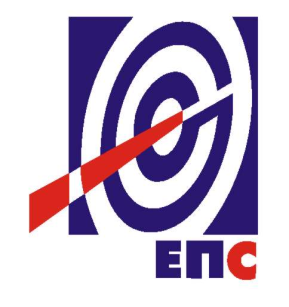 КОНКУРСНА ДОКУМЕНТАЦИЈАза подношење понуда у отвореном поступкуза јавну набавку добарабр. ЈН/1000/0130/2018Надградња jeдинствeнoг Дaтa цeнтрa ЈП ЕПС                                                                                    К О М И С И Ј А                                                                      за спровођење ЈН/1000/0130/2018                    формирана Решењем бр. 12.01.455621/2-18 од 17.09.2018. године(заведено у ЈП ЕПС број 12.01. 455621/10-18 од 17.09.2018. године)Београд, септембар 2018. годинеНа основу чл. 32. и 61. Закона о јавним набавкама („Сл. гласник РС”, бр. 124/2012, 14/2015 и 68/2015), (у даљем тексту: Закон), члана 2. Правилника о обавезним елементима конкурсне документације у поступцима јавних набавки и начину доказивања испуњености услова („Сл. гласник РС”, бр. 86/2015), Одлуке о покретању поступка јавне набавке број 12.01.455621/2-18 од 17.09.2018. године и Решења о образовању комисије за јавну набавку број 12.01.455621/3-18 од 17.09.2018. године припремљена је:КОНКУРСНА ДОКУМЕНТАЦИЈАза подношење понуда у отвореном поступкуза јавну набавку добараНадградња jeдинствeнoг Дaтa цeнтрa ЈП ЕПСбр. ЈН/1000/0130/2018Садржај конкурсне документације											     страна	                              Укупан број страна документације: 70ОПШТИ ПОДАЦИ О ЈАВНОЈ НАБАВЦИПОДАЦИ О ПРЕДМЕТУ ЈАВНЕ НАБАВКЕ2.1 Опис предмета јавне набавке, назив и ознака из општег речника  набавкеОпис предмета јавне набавке: Надградња jeдинствeнoг Дaтa цeнтрa ЈП ЕПС.Назив из општег речника набавке: Мрежна надградња (upgrade).Ознака из општег речника набавке: 32428000-9.Детаљни подаци о предмету набавке наведени су у техничкој спецификацији (поглавље 3. Конкурсне документације)ТЕХНИЧКА СПЕЦИФИКАЦИЈА (Врста, техничке карактеристике, квалитет, количина и опис добара,техничка документација и планови, начин спровођења контроле и обезбеђивања гаранције квалитета, рок испоруке, место испоруке добара, гарантни рок, евентуалне додатне услуге и сл.)3.1 Предмет набавке је испорука добара и пратећих услугa инсталације и имплементације за потребе формирања информатичке инфраструктуре неопходне за рад SAP billing софтвера на SAP HANA платформи у складу са SAP HANA хардвер сертификованом листом:https://www.sap.com/dmc/exp/2014-09-02-hana-hardware/enEN/index.html. Предвиђено решење се састоји од осам физичких SAP HANA сервера и два all-flash storage система на којима би се извршавала продукциона, развојна и тестна окружења свих SAP модула. У ту сврху потребно је применити SAP HANA Tailored Datacenter Integration (TDI) методу базирану на:серверима са Интел процесорима сертификованим за SAP HANA системевиртуалној VMware платформи storage систему сертификованим за SAP HANA системе.Четири сервера треба да имају по минимум 4 ТB RAM, а преостала четири по минимум 2 ТB RAM.Два сториџ система морају имати минимално по четири контролера и 384GB кеш меморије по систему.Потребно је предвидети све неопходне лиценце софтвера за виртуализацију VMware, као и одговарајућег оперативног система SLES.Потребно је предвидети све потребне каблове и прикључке за повезивање опреме на струјну мрежу, LAN (1 Gbps и 10 Gbps) и SAN (16 Gbps).Квалитет добара и услуга мора бити у складу са захтевима из техничке спецификације. Количина и опис добара и услугаКоличина и опис добара и услуга је дата у Табели 1.Табела 1. Количина и опис добара и услуга3.3. Техничка спецификација добара и услуга инсталацијеSAP HANA сервер Тип 1Спецификација SAP HANA сервера Тип 1 је дата у Табели 2.Табела 2: Спeцификација SAP HANA сервера Тип 1SAP HANA сервер Тип 2Спецификација SAP HANA сервера Тип 2 је дата у Табели 3.Табела 3: Специфкација SAP HANA сервера Тип 2Storage системСпецификација storage система је дата у Табели 4.Табела 4: Специфкација storage системаLAN switch Спецификација LAN switch-a је дата у Табели 5.Табела 5: Специфкација LAN switch-aSAN switch Спецификација SAN switch-a је дата у Табели 6.Табела 6: Специфкација SAN switch-aUPS и PDUСпецификација UPS и PDU је дата у Табели 7.Табела 7. Спецификација UPS и PDU19“ Rack ормарСпецификација 19“ rack ормара је дата у Табели 8.Табела 8. Спецификација 19“ rack ормараПратећа услуга (инсталације, имплементације, тестирања и пуштања у рад опреме; израде документације изведеног стања) Инсталација SAP HANA сервера на бази TDI методаСпецификација услуга инсталације SAP HANA сервера на бази TDI метода је дата у Табели 9.Сви инсталирани SAP HANA сервери морају испунити све критеријуме прописане од стране произвођача софтвера SAP што се доказује успешним тестирањем перформанси сервера коришћењем SAP HANA hardware configuration check tool.Табела 9: Спецификација услуга инсталације SAP HANA сервера на бази TDI методаДокументација која се доставља уз понудуТехничка спецификација сваког понуђеног добра.НАПОМЕНА: Узимајући у обзир да се опрема набавља за потребе критичног система за рад предузећа неопходно је гарантовати компатабилност опреме и оптималан рад опреме као система. Опрема наведена под тачкама 1, 2, 3, 4 и 5 мора бити од истог произвођача или понуђач мора обезбедити потписану и оверену референтну потврду клијента да су сви елементи компатабилни и да SAP HANA неометано ради у продукцији на идентичној опреми коју понуђач нуди по тачкама 1, 2, 3, 4 и 5.УСЛОВИ ЗА УЧЕШЋЕ У ПОСТУПКУ ЈАВНЕ НАБАВКЕ ИЗ ЧЛ. 75. И 76. ЗАКОНА О ЈАВНИМ НАБАВКАМА И УПУТСТВО КАКО СЕ ДОКАЗУЈЕ ИСПУЊЕНОСТ ТИХ УСЛОВАПонуда понуђача који не докаже да испуњава горе наведене обавезне и додатне услове из тачака 1. до 6. биће одбијена као неприхватљива.1. Сваки подизвођач мора да испуњава услове из члана 75. став 1. тачка 1), 2) и 4) Закона, што доказује достављањем доказа наведених у овом одељку. Доказ из члана 75.став 1.тачка 5) Закона доставља се за део набавке који ће се вршити преко подизвођача.Услове у вези са капацитетима из члана 76. Закона, понуђач испуњава самостално без обзира на ангажовање подизвођача.2. Сваки понуђач из групе понуђача која подноси заједничку понуду мора да испуњава услове из члана 75. став 1. тачка 1), 2) и 4) Закона, што доказује достављањем доказа наведених у овом одељку. Услове у вези са капацитетима из члана 76. Закона понуђачи из групе испуњавају заједно, на основу достављених доказа у складу са овим одељком конкурсне документације.3. Докази о испуњености услова из члана 77. Закона могу се достављати у неовереним копијама. Наручилац може пре доношења одлуке о додели Уговора, захтевати од понуђача, чија је понуда на основу извештаја комисије за јавну набавку оцењена као најповољнија да достави на увид оригинал или оверену копију свих или појединих доказа.Ако понуђач у остављеном, примереном року који не може бити краћи од пет дана, не достави на увид оригинал или оверену копију тражених доказа, наручилац ће његову понуду одбити као неприхватљиву.4. Лице уписано у Регистар понуђача није дужно да приликом подношења понуде доказује испуњеност обавезних услова за учешће у поступку јавне набавке, односно Наручилац не може одбити као неприхватљиву, понуду зато што не садржи доказ одређен Законом или Конкурсном документацијом, ако је понуђач, навео у понуди интернет страницу на којој су тражени подаци јавно доступни. У том случају понуђач може, у Изјави (која мора бити потписана и оверена), да наведе да је уписан у Регистар понуђача. Уз наведену Изјаву, понуђач може да достави и фотокопију Решења о упису понуђача у Регистар понуђача.  На основу члана 79. став 5. Закона понуђач није дужан да доставља следеће доказе који су јавно доступни на интернет страницама надлежних органа, и то:1) извод из регистра надлежног органа:-извод из регистра АПР: www.apr.gov.rs2) докази из члана 75. став 1. тачка 1) ,2) и 4) Закона-регистар понуђача: www.apr.gov.rs3) nbs.rs5. Уколико је доказ о испуњености услова електронски документ, понуђач доставља копију електронског документа у писаном облику, у складу са законом којим се уређује електронски документ.6. Ако понуђач има седиште у другој држави, наручилац може да провери да ли су документи којима понуђач доказује испуњеност тражених услова издати од стране надлежних органа те државе.7. Ако понуђач није могао да прибави тражена документа у року за подношење понуде, због тога што она до тренутка подношења понуде нису могла бити издата по прописима државе у којој понуђач има седиште и уколико уз понуду приложи одговарајући доказ за то, наручилац ће дозволити понуђачу да накнадно достави тражена документа у примереном року.8. Ако се у држави у којој понуђач има седиште не издају докази из члана 77. став 1. Закона, понуђач може, уместо доказа, приложити своју писану изјаву, дату под кривичном и материјалном одговорношћу оверену пред судским или управним органом, јавним бележником или другим надлежним органом те државе9. Понуђач је дужан да без одлагања, а најкасније у року од пет дана од дана настанка промене у било којем од података које доказује, о тој промени писмено обавести наручиоца и да је документује на прописани начин.КРИТЕРИЈУМ ЗА ДОДЕЛУ УГОВОРАИзбор најповољније понуде ће се извршити применом критеријума „Најнижа понуђена цена“.Критеријум за оцењивање понуда Најнижа понуђена цена, заснива се на понуђеној цени као једином критеријуму. 5.2. Резервни критеријумУколико две или више понуда, имају исту најнижу понуђену цену, као најповољнија биће изабрана понуда оног понуђача који је понудио дужи гарантни рок.Уколико ни после примене резервног критеријума не буде могуће изабрати најповољнију понуду, најповољнија понуда биће изабрана путем жреба.Извлачење путем жреба наручилац ће извршити јавно, у присуству понуђача који имају исту најнижу понуђену цену. На посебним папирима који су исте величине и боје Наручилац ће исписати називе понуђача, те папире ставити у кутију, одакле ће члан Комисије извући само један папир. Понуђачу чији назив буде на извученом папиру биће додељен уговор  о јавној набавци. Наручилац ће сачинити и доставити записник о спроведеном извлачењу путем жреба.Записник о  извлачењу путем жреба потписују чланови комисије и присутни овлашћени представници понуђача, који преузимају примерак Записника.Наручилац ће поштом или електронским путем доставити Записник о  извлачењу путем жреба понуђачима који нису присутни на извлачењу.6.  УПУТСТВО ПОНУЂАЧИМА КАКО ДА САЧИНЕ ПОНУДУКонкурсна документација садржи Упутство понуђачима како да сачине понуду и потребне податке о захтевима наручиоца у погледу садржине понуде, као и услове под којима се спроводи поступак избора најповољније понуде у поступку јавне набавке.Понуђач мора да испуњава све услове одређене Законом и конкурсном документацијом. Понуда се припрема и доставља на основу позива, у складу са конкурсном документацијом, у супротном, понуда се одбија као неприхватљива.Језик на којем понуда мора бити састављенаПоступак јавне набавке води се на српском језику и понуђач подноси понуду на српском језику.Наручилац може да захтева да делови понуде који су достављени на страном језику буду преведени на српски језик у складу са чланом 18. став 3. ЗЈН.Начин састављања и подношења понудеПонуђач је обавезан да сачини понуду тако што понуђач уписује тражене податке у обрасце који су саставни део конкурсне документације и оверава је печатом и потписом законског заступника, другог заступника уписаног у регистар надлежног органа или лица овлашћеног од стране законског заступника уз доставу овлашћења у понуди. Доставља их заједно са осталим документима који представљају обавезну садржину понуде.Препоручује се да сви документи поднети у понуди  буду нумерисани и повезани у целину (јемствеником, траком и сл.), тако да се појединачни листови, односно прилози, не могу накнадно убацивати, одстрањивати или замењивати. Препоручује се да се нумерација поднете документације и образаца у понуди изврши на свакоj страни на којој има текста, исписивањем “1 од н“, „2 од н“ и тако све до „н од н“, с тим да „н“ представља укупан број страна понуде.Препоручује се да докази који се достављају уз понуду, а који због своје важности не смеју бити оштећени или означени бројем, (банкарска гаранција, меница), буду стављени у посебну фолију, а на фолији видно означен редни број странице листа из понуде. Фолија се мора залепити при врху како би се докази, који се због своје важности не смеју оштетити, заштитили.Понуђач подноси понуду у затвореној коверти или кутији, тако да се при отварању може проверити да ли је затворена, на адресу: Јавно предузеће „Електропривреда Србије“ Балканска бр.13, 11000 Београд, писарница - са назнаком: ,,НЕ ОТВАРАТИ - Понуда за јавну набавку бр. ЈН/1000/0130/2018 – Надградња jeдинствeнoг Дaтa цeнтрa ЈП ЕПС“.  Понуђач у затвореној коверти или кутији, уз писану понуду, доставља и CD или USB са понудом у pdf формату.На полеђини коверте обавезно се уписује тачан назив и адреса понуђача, телефон и факс понуђача, као и име и презиме овлашћеног лица за контакт.У случају да понуду подноси група понуђача, на полеђини коверте је пожељно назначити да се ради о групи понуђача и навести називе и адресе свих чланова групе понуђача.Уколико понуђачи подносе заједничку понуду, група понуђача може да се определи да обрасце дате у конкурсној документацији потписују и печатом оверавају сви понуђачи из групе понуђача или група понуђача може да одреди једног понуђача из групе који ће потписивати и печатом оверавати обрасце дате у конкурсној документацији, изузев образаца који подразумевају давање изјава под материјалном и кривичном одговорношћу морају бити потписани и оверени печатом од стране сваког понуђача из групе понуђача.У случају да се понуђачи определе да један понуђач из групе потписује и печатом оверава обрасце дате у конкурсној документацији (изузев образаца који подразумевају давање изјава под материјалном и кривичном одговорношћу), наведено треба дефинисати споразумом којим се понуђачи из групе међусобно и према наручиоцу обавезују на извршење јавне набавке, а који чини саставни део заједничке понуде сагласно чл. 81. Закона. Уколико је неопходно да понуђач исправи грешке које је направио приликом састављања понуде и попуњавања образаца из конкурсне документације, дужан је да поред такве исправке стави потпис особе или особа које су потписале образац понуде и печат понуђача. Обавезна садржина понудеСадржину понуде, поред Обрасца понуде, чине и сви остали докази о испуњености услова из чл. 75. и 76.Закона, предвиђени чл. 77. Закона, који су наведени у конкурсној документацији, као и сви тражени прилози и изјаве (попуњени, потписани и печатом оверени) на начин предвиђен следећим ставом ове тачке:Образац понуде (Образац 1),Образац Структуре цене (Образац 2),Изјава о независној понуди (Образац 3),Изјава у складу са чланом 75. став 2. Закона (Образац 4),Докази којима се доказује испуњеност услова за учешће у поступку јавне набавке из члана 75. и 76. ЗЈН (Образац 5 и Образац 6) у складу са упутством како се доказује испуњеност тих услова из поглавља 4. конкурсне документације,Техничка документација наведена у тачки 3.4 конкурсне документације;Образац трошкова припреме понуде, ако понуђач захтева надокнаду трошкова у складу са чланом 88. Закона (Образац 7),Средство финансијског обезбеђења,Потписан и печатом оверен Модел уговора,Споразум којим се понуђачи из групе међусобно и према наручиоцу обавезују на извршење јавне набавке, у случају подношења заједничке понуде (Прилог 1 је понуђен само као пример споразума), Правила о безбедности и здрављу на раду; Овлашћење за потписника (ако не потписује заступник).Пожељно  је да сви обрасци и документи који чине обавезну садржину понуде буду сложени према наведеном редоследу.Понуђач у затвореној коверти или кутији, уз писану понуду, доставља и CD или USB са понудом у pdf формату.Наручилац ће одбити као неприхватљиве све понуде које не испуњавају услове из позива за подношење понуда и конкурсне документације.Наручилац ће одбити као неприхватљиву понуду понуђача, за коју се у поступку стручне оцене понуда утврди да докази који су саставни део понуде садрже неистините податке. Подношење и отварање понудаБлаговременим се сматрају понуде које су примљене, у складу са Позивом за подношење понуда објављеним на Порталу јавних набавки, без обзира на начин на који су послате.Ако је понуда поднета по истеку рока за подношење понуда одређеног у позиву, сматраће се неблаговременом, а наручилац ће по окончању поступка отварања понуда, овакву понуду вратити неотворену понуђачу, са назнаком да је поднета неблаговремено.Комисија за јавне набавке ће благовремено поднете понуде јавно отворити дана наведеном у Позиву за подношење понуда у просторијама Јавног предузећа „Електропривреда Србије“ Београд, ул. Балканска бр.13, други спрат.Представници понуђача који учествују у поступку јавног отварања понуда, морају да пре почетка поступка јавног отварања доставе Комисији за јавне набавке писано овлашћење за учествовање у овом поступку, (пожељно је да буде издато на меморандуму понуђача), заведено и оверено печатом и потписом законског заступника понуђача или другог заступника уписаног у регистар надлежног органа или лица овлашћеног од стране законског заступника уз доставу овлашћења у понуди.Комисија за јавну набавку води Записник о отварању понуда у који се уносе подаци у складу са Законом.Записник о отварању понуда потписују чланови комисије и присутни овлашћени представници понуђача, који преузимају примерак Записника.Наручилац ће у року од 3 (словима: три) дана од дана окончања поступка отварања понуда поштом или електронским путем доставити Записник о отварању понуда понуђачима који нису учествовали у поступку отварања понуда. Начин подношења понудеПонуђач може поднети само једну понуду.Понуду може поднети понуђач самостално, група понуђача, као и понуђач са подизвођачем.Понуђач који је самостално поднео понуду не може истовремено да учествује у заједничкој понуди или као подизвођач. У случају да понуђач поступи супротно наведеном упутству свака понуда понуђача у којој се појављује биће одбијена. Понуђач може бити члан само једне групе понуђача која подноси заједничку понуду, односно учествовати у само једној заједничкој понуди. Уколико је понуђач, у оквиру групе понуђача, поднео две или више заједничких понуда, Наручилац ће све такве понуде одбити.Понуђач који је члан групе понуђача не може истовремено да учествује као подизвођач. У случају да понуђач поступи супротно наведеном упутству свака понуда понуђача у којој се појављује биће одбијена.  Измена, допуна и опозив понудеУ року за подношење понуде понуђач може да измени, допуни или опозове своју понуду, на исти начин на који је поднео и саму понуду - непосредно или путем поште у затвореној коверти или кутији.У случају измене, допуне или опозива понуде, понуђач треба на коверти да назначи назив и адресу понуђача. У случају да је понуду поднела група понуђача, на коверти је потребно назначити да се ради о групи понуђача и навести називе и адресу свих учесника у заједничкој понуди.Измену, допуну или опозив понуде треба доставити на адресу наручиоца са назнаком:„Измена понуде за ЈН добрабр. ЈН/1000/0130/2018 - Надградња jeдинствeнoг Дaтa цeнтрa ЈП ЕПС"или„Допуна понуде за ЈН добрабр. ЈН/1000/0130/2018 - Надградња jeдинствeнoг Дaтa цeнтрa ЈП ЕПС"или„Опозив понуде за ЈН добрабр. ЈН/1000/0130/2018  - Надградња jeдинствeнoг Дaтa цeнтрa ЈП ЕПС"У случају опозива поднете понуде пре истека рока за подношење понуда, Наручилац такву понуду неће отварати, већ ће је неотворену вратити понуђачу.Уколико понуђач измени или опозове понуду поднету по истеку рока за подношење понуда, Наручилац ће наплатити средство обезбеђења дато на име озбиљности понуде. ПартијеНабавка није обликована по партијама. Понуда са варијантамаПонуда са варијантама није дозвољена. Подношење понуде са подизвођачимаПонуђач је дужан да у понуди наведе да ли ће извршење набавке делимично поверити подизвођачу. Ако понуђач у понуди наведе да ће делимично извршење набавке поверити подизвођачу, дужан је да наведе:- назив подизвођача, а уколико уговор између наручиоца и понуђача буде закључен, тај подизвођач ће бити наведен у Уговору;- проценат укупне вредности набавке који ће поверити подизвођачу, а који не може бити већи од 50% као и део предметне набавке који ће извршити преко подизвођача.Понуђач у потпуности одговара наручиоцу за извршење уговорене набавке, без обзира на број подизвођача и обавезан је да наручиоцу, на његов захтев, омогући приступ код подизвођача ради утврђивања испуњености услова.Обавеза понуђача је да за подизвођача достави доказе о испуњености обавезних услова из члана 75. став 1. тачка 1), 2) и 4) Закона наведених у одељку Услови за учешће из члана 75. и 76. Закона и Упутство како се доказује испуњеност тих услова.Додатне услове понуђач испуњава самостално, без обзира на ангажовање подизвођача.Све обрасце у понуди потписује и оверава понуђач, изузев образаца под пуном материјалном и кривичном одговорношћу,које попуњава, потписује и оверава сваки подизвођач у своје име.Понуђач не може ангажовати као подизвођача лице које није навео у понуди, у супротном наручилац ће реализовати средство обезбеђења и раскинути Уговор, осим ако би раскидом оквирног споразума наручилац претрпео знатну штету. Добављач може ангажовати као подизвођача лице које није навео у понуди, ако је на страни подизвођача након подношења понуде настала трајнија неспособност плаћања, ако то лице испуњава све услове одређене за подизвођача и уколико добије претходну сагласност наручиоца. Све ово не утиче на правило да понуђач (добављач) у потпуности одговара наручиоцу за извршење обавеза из поступка јавне набавке, односно за извршење уговорних обавеза , без обзира на број подизвођача.Наручилац у овом поступку не предвиђа примену одредби става 9. и 10. члана 80. Закона.Подношење заједничке понудеУ случају да више понуђача поднесе заједничку понуду, они као саставни део понуде морају доставити Споразум о заједничком извршењу набавке, којим се међусобно и према Наручиоцу обавезују на заједничко извршење набавке, који обавезно садржи податке прописане члан 81. став 4. и 5. Закона и то: податке о члану групе који ће бити Носилац посла, односно који ће поднети понуду и који ће заступати групу понуђача пред Наручиоцем;опис послова сваког од понуђача из групе понуђача у извршењу Уговора.Сваки понуђач из групе понуђача  која подноси заједничку понуду мора да испуњава услове из члана 75.  став 1. тачка 1), 2) и 4) Закона, наведене у одељку Услови за учешће из члана 75. и 76. Закона и Упутство како се доказује испуњеност тих услова. Услове у вези са капацитетима, у складу са чланом 76. Закона, понуђачи из групе испуњавају заједно, на основу достављених доказа дефинисаних конкурсном документацијом.Услов из члана 75.став 1.тачка 5.Закона , обавезан је да испуни понуђач из групе понуђача којем је поверено извршење дела набавке за које је неопходна испуњеност тог услова.У случају заједничке понуде групе понуђача обрасце под пуном материјалном и кривичном одговорношћу попуњава, потписује и оверава сваки члан групе понуђача у своје име (Образац Изјаве о независној понуди и Образац изјаве у складу са чланом 75. став 2. Закона).Понуђачи из групе понуђача одговорају неограничено солидарно према наручиоцу.Понуђена ценаЦена се исказује у динарима/EUR. Домаћи Понуђачи цену исказују у динарима.Страни понуђач може цену исказати у eврима, а иста ће у сврху оцене понуда бити прерачуната у динаре по средњем курсу Народне банке Србије на дан када је започето отварање понуда.Цене у понуди се исказују без ПДВ-а и са ПДВ-ом, с тим да се приликом оцењивања понуде узима у обзир цена без ПДВ-а. Јединичне цене и укупно понуђена цена морају бити изражене са две децимале у складу са правилом заокруживања бројева. У случају рачунске грешке меродавна ће бити јединична цена.Понуђена цена укључује све зависне трошкове приликом пружања услуге, као и трошкове обуке и трошкове за прибављање средстава финансијског обезбеђења. У случају да је понуђач страно лице, плаћање неризденту Наручилац ће  извршити након одбитка пореза на добит по одбитку  на уговорену вредност   у складу  са пореским прописима Републике Србије. Уговорена вредност сматра се бруто вредношћу.Ако је у понуди исказана неуобичајено ниска цена, наручилац ће поступити у складу са чланом 92. Закона.Уколико понуђач понуди другачији начин плаћања понуда ће бити одбијена као неприхватљива.Корекција ценеЦена је фиксна за уговорени рок.Рок и место испоруке добара и пружања пратећих услугаРок испорукеРок за испоруку преметних добара не може бити дужи од 45 (словима: четрдесетпет) календарских дана од дана ступања Уговора на снагу.Рок за извршење услуге инсталације, имплементације, тестирања, пуштања у рад је највише 21 (словима: двадесетједан) дан од дана испоруке добара, односно од дана обостраног потписивања Записника о  квантитативном и квалитативном пријему добара, и биће потврђен Записником о квалитативним пријему услуга инсталације, имплементације, тестирања, пуштања у рад опреме. Рок за израду документације изведеног стања је највише 7 (словима: седам) дана од дана обостраног потписивања Записника о квалитативним пријему услуга инсталације, имплементације, тестирања, пуштања у рад опреме без примедби, и биће потврђене Записником о пријему документације изведеног стања.Место испоруке добараМесто испоруке опреме и извршења пратећих услуга су пословне локације наручиоца - Јавног предузећа „Електропривреда Србије“ Београд, на адреси Царице Милице бр. 2, Београд.Квалитативни и квантитативни пријемПонуђач се обавезује да писаним путем обавести наручиоца о тачном датуму испоруке, а најмање 3 (словима: три) радна дана пре планираног датума испоруке.Обавештење из претходног става  садржи  следеће податке: број Уговора, у складу са којим се врши испорука, датум отпреме, назив и регистарски број превозног средства којим се врши транспорт, количину, вредност пошиљке и очекивани час приспећа испоруке у место складиштења наручиоца коме се добра испоручују, као и име и презиме лица које врши испоруку и број личне карте.Наручилац ће овластити лице (свог запосленог) да у његово име и за његов рачун, врши квантитативан и квалитативан пријем испоручене опреме.О квантитативном и квалитативном пријему целокупно испоручене опреме сачињава се:Записник о квантитативном и квалитативном пријему добара;Записник о квалитативном пријему услуге инсталације, имплементације, тестирања, пуштања у рад опреме;Записник о пријему документације изведеног стања.У случају да дође до одступања од уговореног квалитета, понуђач је дужан да до краја уговореног рока испоруке отклони све недостатке, а док се ти недостаци не отклоне, сматраће се да испорука није извршена у року. Наручилац, који је понуђачу благовремено и на поуздан начин ставио приговор због утврђених недостатака у квалитету добра - рекламацију, има право да, у року остављеном у приговору, тражи од понуђача: да отклони недостатке о свом трошку, ако су мане на добрима отклоњиве, или да му испоручи нове количине добра без недостатака о свом трошку и да испоручено  добро са недостацима о свом трошку преузме илида одбије пријем добра са недостацима.У сваком од ових случајева, наручилац има право и на накнаду штете. Поред тога, и независно од тога, понуђач одговара наручиоцу и за штету коју је овај, због недостатака на испорученом добру, претрпео на другим својим добрима и то према општим правилима о одговорности за штету.Понуђач је одговоран за све недостатке и оштећења на добрима, која су настала и после преузимања истих од стране Купца, чији је узрок постојао пре преузимања (скривене мане).Након успешно извршеног квантитативног и квалитативног пријема (по отклањању евентуалних примедби), овлашћена лица наручиоца и овлашћени представник понуђача састављају и потписују Записник о квалитативном и квантитативном пријему добара.Након успешно извршеног пријема услуге инсталације, имплементације, тестирања, пуштања у рад опреме (по отклањању евентуалних примедби), овлашћена лица наручиоца и овлашћени представник понуђача састављају и потписују Записник о квалитативном пријему услуге инсталације, имплементације, тестирања, пуштања у рад опреме.Након успешно испоручене пројектне документације (по отклањању евентуалних примедби), овлашћена лица наручиоца и овлашћени представник понуђача састављају и потписују Записник о пријему документације изведеног стања.Гарантни рокГарантни рок не може бити краћи од 36 (словима: тридесетшест) месеци од дана потписивања Записника о квалитативном пријему услуга инсталације, имплементације, тестирања, пуштања у рад.Наручилац  има право на рекламацију у току трајања гарантног рока, тако што ће у писаном облику доставити понуђачу Приговор на квалитет - рекламацију, а најкасније у року од 3 (словима: три) дана од дана сазнања за недостатак.Понуђач се обавезује да у гарантном року, о свом трошку, отклони све евентуалне недостатке на испорученом добру под условима утврђеним у техничкој гаранцији и важећим законским прописима РС.Начин и услови плаћањаНаручилац се обавезује да понуђачу плати испоручена добра и извршене услуге сукцесивно, и то:- у року од 45 (словима: четрдесетпет) дана од дана пријема исправног рачуна, а на основу прихваћених и потписаних од стране овлашћеног лица наручиоца и понуђача Записника о квантитативном и квалитативном пријему опреме, и- у року од 45 (словима: четрдесетпет) дана од дана пријема исправног рачуна, а на основу прихваћених и потписаних од стране овлашћеног лица наручиоца и понуђача следећих докумената: Записника о квалитативном пријему услуге инсталације, имплементације, тестирања, пуштања у рад опреме, Записника о пријему пројектне документације.Уз рачун који гласи и доставља се на адресу наручиоца: Јавно предузеће „Електропривреда Србије“ Београд, Балканска бр. 13, 11000 Београд, ПИБ 103920327, понуђач је у обавези да достави број Уговора и следеће прилоге: Записник о квантитативном и квалитативном пријему опреме/Записник о квалитативном пријему услуге инсталације, имплементације, тестирања, пуштања у рад опреме/ Записник о пријему пројектне документације, који је прихваћен и одобрен од стране овлашћених лица наручиоца и овлашћених лица понуђача.У испостављеном рачуну, изабрани понуђач је дужан да се придржава тачно дефинисаних назива из конкурсне документације и прихваћене понуде (из Обрасца структуре цене). Рачуни који не одговарају наведеним тачним називима, сматраће се неисправним. Уколико, због коришћења различитих шифарника и софтверских решења није могуће у самом рачуну навести горе наведени тачан назив, изабрани понуђач је обавезан да уз рачун достави прилог са упоредним називима из рачуна са захтеваним називима из конкурсне документације и прихваћене понуде.У случају да је понуђач страно лице, плаћање нерезиденту наручилац ће извршити након одбитка пореза на добит по одбитку на уговорену вредност у складу  са пореским прописима Републике Србије. Уговорена цена без ПДВ сматра се бруто вредношћу за потребе обрачуна пореза на добит по одбитку.У случају да је Република Србија са домицилном земљом понуђача закључила уговор о избегавању двоструког опорезивања и предмет набавке је садржан у уговору о избегавању двоструког опорезивања.Понуђач, страно лице је у обавези да наручиоцу услуге  достави, приликом потписивања Уговора или у року осам дана од дана потписивања Уговора, доказе о  статусу резидента домицилне државе и то потврду о резидентности оверену од надлежног органа домицилне државе на обрасцу одређеном прописима Републике Србије или у овереном преводу обрасца прописаног од стране надлежног органа домицилне државе понуђача и доказ да је стварни власник прихода, уколико је Република Србија са домицилном земљом  понуђача - нерезидента закључила Уговор о избегавању двоструког опорезивања. Закључени уговори о избегавању двоструког опорезивања објављени су на сајту Министарства финансија, Пореска управа (www.poreskauprava.gov.rs/sr/.../ugovori-dvostruko-oporezivanje). У случају да понуђач - нерезидент РС не достави доказе о  статусу резидентности и да је стварни власник прихода, наручилац ће  обрачунати и обуставити од плаћања порез на добит по одбитку по пуној стопи у складу са пореским прописима Републике Србије, који су објављени на сајту Министарства финансија (www.mfin.gov.rs/закони), односно неће применити Уговор о избегавању двоструког опорезивања закључен са домицилном земљом понуђача.Понуђач је у обавези да достави доказе за сваку календарску годину (у случају набавке услуге  која се реализује током више календарских година).Уколико услуге које су предмет набавке нису садржане у уговору о избегавању двоструког опорезивања, наручилац ће обрачунати, одбити и  платити  порез по одбитку у складу са прописима Републике Србије.У случају да је Република Србија са домицилном земљом понуђача није закључила уговор о избегавању двоструког опорезивања или предмет набавке није садржан у уговору о избегавању двоструког опорезивањаНаручилац ће обрачунати, одбити и платити  порез по одбитку у складу са  пореским прописима Републике Србије, који су објављени на сајту Министарства финансија  (www.mfin.gov.rs/закони).Плаћање домаћем понуђачу се врши у динарима, на његов текући рачун.Плаћања страном понуђачу се врши дознаком у EUR, на његов девизни рачун у складу са његовим инструкцијама датим у рачуну.Рок важења понудеПонуда мора да важи најмање 90 (словима: деведесет) дана од дана отварања понуда. У случају да понуђач наведе краћи рок важења понуде, понуда ће бити одбијена, као неприхватљива.Средства финансијског обезбеђењаНаручилац користи право да захтева средстава финансијског обезбеђења (у даљем тексту: СФО) којим понуђачи обезбеђују испуњење својих обавеза у отвореном поступку јавне набавке (достављају се уз понуду), као и испуњење својих уговорних обавеза (достављају се по закључењу уговора).Сви трошкови око прибављања средстава обезбеђења падају на терет понуђача, а и исти могу бити наведени у Обрасцу трошкова припреме понуде.Члан групе понуђача може бити налогодавац СФО.СФО морају да буду у валути у којој је и понуда.Ако се за време трајања Уговора промене рокови за извршење уговорне обавезе, важност  СФО мора се продужити. Банкарска гаранција за озбиљност понудеПонуђач је у обавези да приликом подношења понуде достави оригинал банкарску гаранцију за озбиљност понуде у износу од 5% од укупне вредности понуде без ПДВ. Банкарскa гаранцијa понуђача мора бити неопозива, безусловна (без права на приговор) и наплатива на први писани позив, са роком важења најмање 30 (словима: тридесет) календарских дана дужим од рока важења понуде.Наручилац ће уновчити гаранцију за озбиљност понуде дату уз понуду уколико: Понуђач након истека рока за подношење понуда повуче, опозове или измени своју понуду илиПонуђач коме је додељен Уговор благовремено не потпише Уговор или понуђач коме је додељен Уговор не поднесе исправно средство обезбеђења за добро извршење посла у складу са захтевима из конкурсне документације.У случају да је пословно седиште банке гаранта у Републици Србији у случају спора по овој гаранцији, утврђује се надлежност суда у Београду и примена материјалног права Републике Србије.У случају да је пословно седиште банке гаранта изван Републике Србије у случају спора по овој Гаранцији, утврђује се надлежност Сталне арбитраже при ПКС уз примену Правилника ПКС и процесног и материјалног права Републике Србије. Поднета банкарска гаранција не може да садржи додатне услове за исплату, краће рокове, мањи износ или промењену месну надлежност за решавање спорова.Понуђач може поднети гаранцију стране банке само ако је тој банци додељен кредитни рејтинг.Банкарска гаранција ће бити враћена понуђачу са којим није закључен Уговор одмах по закључењу Уговора са понуђачем чија је понуда изабрана као најповољнија, а понуђачу са којим је закључен Уговор у року од 10 (словима: десет) дана од дана предаје наручиоцу инструмената обезбеђења извршења уговорених обавеза која су захтевана Уговором.На банкарске гаранције примењују се одредбе Једнобразних правила за гаранције УРДГ 758, Међународне коморе у Паризу.Гаранција се не може уступити и није преносива без сагласности Корисника, Налогодавца и Емисионе банке.Гаранција истиче на наведени датум, без обзира да ли је овај документ враћен или не.Банкарска гаранција за добро извршење послаИзабрани понуђач је дужан да у тренутку закључења уговора или најкасније у року од 10 (словима: десет) дана од дана обостраног потписивања Уговора од стране законских заступника уговорних страна, као одложни услов из члана 74. став 2. Закона о облигационим односима („Сл. лист СФРЈ“, бр. 29/78, 39/85, 45/89 – одлука УСЈ и 57/89, „Сл.лист СРЈ“, бр. 31/93 и „Сл. лист СЦГ“, бр. 1/2003 – Уставна повеља),  преда наручиоцу средство финансијског обезбеђења за добро извршење посла.Изабрани понуђач је дужан да наручиоцу достави банкарску гаранцију за добро извршење посла, неопозиву, безусловну (без права на приговор) и на први писани позив наплативу банкарску гаранцију за добро извршење посла у износу од 10% вредности уговора без ПДВ и роком важности 30 (словима: тридесет) дана дужим од рока важења уговора.Поднета банкарска гаранција не може да садржи додатне услове за исплату, краће рокове, мањи износ или промењену месну надлежност за решавање спорова.Наручилац ће уновчити дату банкарску гаранцију за добро извршење посла у случају да изабрани понуђач не буде извршавао своје уговорне обавезе у роковима и на начин предвиђен уговором. У случају да је пословно седиште банке гаранта у Републици Србији у случају спора по овој Гаранцији, утврђује се надлежност суда у Београду и примена материјалног права Републике Србије. У случају да је пословно седиште банке гаранта изван Републике Србије у случају спора по овој Гаранцији, утврђује се надлежност Сталне арбитраже при Привредној комори Србије уз примену Правилника Привредне коморе Србије и процесног и материјалног права Републике Србије.У случају да изабрани понуђач поднесе банкарску гаранцију стране банке, изабрани понуђач може поднети гаранцију стране банке само ако је тој банци додељен кредитни рејтинг.Банкарска гаранција се не може уступити  и  није преносива без сагласности Страна у споразуму и емисионе банке. На ову банкарску гаранцију примењују се Једнообразна правила за гаранције на позив (URDG 758) Међународне трговинске коморе у Паризу.Ова гаранција истиче на наведени  датум, без обзира да ли је овај документ враћен или није.Средства финансијског обезбеђења треба да буду у валути у којој је Понуда.Меница као гаранција за  отклањање недостатака у гарантном року за испоручена добраПонуђач је обавезан да наручиоцу у тренутку потписивања Записника о квантитативном и квалитативном пријему добара достави:1) бланко сопствену меницу за отклањање недостатака у гарантном року која је неопозива, без права протеста и наплатива на први позив, оверена службеним печатом и потписана од стране овлашћеног  лица,2) Менично писмо – овлашћење којим ће понуђач овластити наручиоца да може наплатити меницу  на износ од 5% од вредности Уговора (без ПДВ) са роком важења минимално 30 (словима: тридесет) дана дужим од гарантног рока, с тим да евентуални продужетак гарантног рока има за последицу и продужење рока важења менице и меничног овлашћења у складу са Законом о меници ("Сл. лист ФНРЈ" бр. 104/46, "Сл. лист СФРЈ" бр. 16/65, 54/70 и 57/89 и "Сл. лист СРЈ" бр. 46/96, Сл. лист СЦГ бр. 01/03 Уст. Повеља, Сл.гласник РС, 80/2015) и Законом о платним услугама (Сл. гласник РС, број 139/2014);3) фотокопију важећег Картона депонованих потписа овлашћених лица за располагање новчаним средствима понуђача код пословне банке, оверену од стране банке на дан издавања менице и меничног овлашћења (потребно је да се поклапају датум са меничног овлашћења и датум овере банке на фотокопији депо картона),4) фотокопију ОП обрасца за законског заступника и лица овлашћених за потпис менице/ овлашћења (Оверени потписи лица овлашћених за заступање),5) доказ о регистрацији менице у Регистру меница Народне банке Србије (фотокопија   Захтева за регистрацију менице од стране пословне банке која је извршила регистрацију менице или извод са интернет странице Регистра меница и овлашћења НБС) у складу са Одлуком о ближим условима, садржини и начину вођења регистра меница и овлашћења („Сл. гласник РС“, бр. 56/2011, 80/2015 и 76/2016).Меница као гаранција за отклањање недостатака у гарантно року биће наплаћена у случају да понуђач не отклони недостатке у гарантном року, на начин и у року предвиђен Уговором.Уколико се средство финансијског обезбеђења не достави у уговореном року, наручилац има право да наплати средство финанасијског обезбеђења за добро извршење посла.Достављање средстава финансијског обезбеђењаСредство финансијског обезбеђења за  озбиљност понуде доставља се као саставни део понуде и гласи на Јавно предузеће „Електропривреда Србије“ Београд, Балканска 13, 11000 Београд.Средство финансијског обезбеђења за добро извршење посла гласи на Јавно предузеће „Електропривреда Србије“ Београд, Балканска 13, 11000 Београд и доставља се лично или поштом на адресу Јавно предузеће „Електопривреда Србије“, Београд, Балканска 13, са назнаком: Средство финансијског обезбеђења за ЈН/1000/0130/2018.Средство финансијског обезбеђења за отклањање недостатака у гарантном року  гласи на Јавно предузеће „Електропривреда Србије“ Београд, Балканска 13, 11000 Београд, и доставља се лично или поштом на адресу, ЈП ЕПС, Масарикова 1-3, 11000 Београд, Служби за платни промет и ликвидатуру, са назнаком: Средство финансијског обезбеђења за ЈН/1000/0130/2018.Начин означавања поверљивих података у понудиПодаци које понуђач оправдано означи као поверљиве биће коришћени само у току поступка јавне набавке у складу са позивом и неће бити доступни ником изван круга лица која су укључена у поступак јавне набавке. Ови подаци неће бити објављени приликом отварања понуда и у наставку поступка. Наручилац може да одбије да пружи информацију која би значила повреду поверљивости података добијених у понуди. Као поверљива, понуђач може означити документа која садрже личне податке, а које не садржи ни један јавни регистар, или која на други начин нису доступна, као и пословне податке који су прописима одређени као поверљиви. Наручилац ће као поверљива третирати она документа која у десном горњем углу великим словима имају исписано „ПОВЕРЉИВО“.Наручилац не одговара за поверљивост података који нису означени на горе наведени начин.Ако се као поверљиви означе подаци који не одговарају горе наведеним условима, наручилац ће позвати понуђача да уклони ознаку поверљивости. Понуђач ће то учинити тако што ће његов представник изнад ознаке поверљивости написати „ОПОЗИВ“, уписати датум, време и потписати се.Ако понуђач у року који одреди Наручилац не опозове поверљивост докумената, Наручилац ће третирати ову понуду као понуду без поверљивих података.Наручилац је дужан да доследно поштује законите интересе понуђача, штитећи њихове техничке и пословне тајне у смислу закона којим се уређује заштита пословне тајне.Неће се сматрати поверљивим докази о испуњености обавезних услова,цена и други подаци из понуде који су од значаја за примену критеријума и рангирање понуде. Поштовање обавеза које произлазе из прописа о заштити на раду и других прописаПонуђач је дужан да при састављању понуде изричито наведе да је поштовао обавезе које произлазе из важећих прописа о заштити на раду, запошљавању и условима рада, заштити животне средине, као и да нема забрану обављања делатности која је на снази у време подношења .Начело заштите животне средине и обезбеђивања енергетске ефикасностиНаручилац је дужан да набавља услуге која не загађују, односно који минимално утичу на животну средину, односно који обезбеђују адекватно смањење потрошње енергије – енергетску ефикасност.Додатне информације и објашњењаЗаинтерсовано лице може, у писаном облику, тражити од наручиоца додатне информације или појашњења у вези са припремањем понуде, при чему може да укаже наручиоцу и на евентуално уочене недостатке и неправилности у конкурсној документацији, најкасније 5 (словима: пет) дана пре истека рока за подношење понуде, на адресу наручиоца, са назнаком: „ОБЈАШЊЕЊА – позив за јавну набавку број ЈН/1000/0130/2018“ или електронским путем на е-mail адресу aleksandra.adamovic@eps.rs. Наручилац ће у року од 3 (словима: три) дана по пријему захтева објавити Одговор на захтев на Порталу јавних набавки и својој интернет страници.Наручилац ће у року од три дана по пријему захтева објавити Одговор на захтев на Порталу јавних набавки и својој интернет страници.Тражење додатних информација и појашњења телефоном није дозвољено.Ако је документ из поступка јавне набавке достављен од стране наручиоца или понуђача путем електронске поште или факсом, страна која је извршила достављање дужна је да од друге стране захтева да на исти начин потврди пријем тог документа, што је друга страна дужна и да учини када је то неопходно као доказ да је извршено достављање.Ако наручилац у року предвиђеном за подношење понуда измени или допуни конкурсну документацију, дужан је да без одлагања измене или допуне објави на Порталу јавних набавки и на својој интернет страници.Ако наручилац измени или допуни конкурсну документацију осам или мање дана пре истека рока за подношење понуда, наручилац је дужан да продужи рок за подношење понуда и објави обавештење о продужењу рока за подношење понуда.По истеку рока предвиђеног за подношење понуда наручилац не може да мења нити да допуњује конкурсну документацију.Комуникација у поступку јавне набавке се врши на начин предвиђен чланом 20. Закона.У зависности од изабраног вида комуникације, наручилац ће поступати у складу са 13. начелним ставом који је Републичка комисија за заштиту права у поступцима јавних набавки заузела на 3. Општој седници, 14.04.2014. године (објављеним на интернет страници www.кjn.gov.rs).Трошкови понудеТрошкове припреме и подношења понуде сноси искључиво понуђач и не може тражити од наручиоца накнаду трошкова.Понуђач може да у оквиру понуде достави укупан износ и структуру трошкова припремања понуде тако што попуњава, потписује и оверава печатом Образац трошкова припреме понуде.Додатна објашњења, контрола и допуштене исправкеНаручилац може да захтева од понуђача додатна објашњења која ће му помоћи при прегледу, вредновању и упоређивању понуда, а може да врши и контролу (увид) код понуђача, односно његовог подизвођача.Уколико је потребно вршити додатна објашњења, наручилац ће понуђачу оставити примерени рок да поступи по позиву наручиоца, односно да омогући Наручиоцу контролу (увид) код понуђача, као и код његовог подизвођача.Наручилац може, уз сагласност понуђача, да изврши исправке рачунских грешака уочених приликом разматрања понуде по окончаном поступку отварања понуда.У случају разлике између јединичне цене и укупне цене, меродавна је јединична цена. Ако се понуђач не сагласи са исправком рачунских грешака, наручилац ће његову понуду одбити као неприхватљиву.Разлози за одбијање понуде Понуда ће бити одбијена ако:је неблаговремена, неприхватљива или неодговарајућа;ако се понуђач не сагласи са исправком рачунских грешака;ако има битне недостатке сходно члану 106. ЗаконаНаручилац ће донети одлуку о обустави поступка јавне набавке у складу са чланом 109. Закона.Рок за доношење Одлуке о додели уговора/обуставиНаручилац ће одлуку о додели уговора/обустави поступка донети у року од максимално 25 (словима: двадесетпет) дана од дана јавног отварања понуда.Одлуку о додели уговора/обустави поступка  наручилац ће објавити на Порталу јавних набавки и на својој интернет страници у року од 3 (словима: три) дана од дана доношења.Негативне референцеНаручилац може одбити понуду уколико поседује доказ да је понуђач у претходне три године пре објављивања позива за подношење понуда, у поступку јавне набавке:поступао супротно забрани из чл. 23. и 25. Закона;учинио повреду конкуренције;доставио неистините податке у понуди или без оправданих разлога одбио да закључи Уговор, након што му је Уговор додељен;одбио да достави доказе и средства обезбеђења на шта се у понуди обавезао.Наручилац може одбити понуду уколико поседује доказ који потврђује да понуђач није испуњавао своје обавезе по раније закљученим уговорима о јавним набавкама који су се односили на истоврсан предмет набавке, за период од претходне 3 (словима: три) године пре објављивања позива за подношење понуда. Доказ наведеног може бити:правоснажна судска одлука или коначна одлука другог надлежног органа;исправа о реализованом средству обезбеђења испуњења обавеза у поступку јавне набавке или испуњења уговорних обавеза;исправа о наплаћеној уговорној казни;рекламације потрошача, односно корисника, ако нису отклоњене у уговореном року;изјава о раскиду уговора због неиспуњења битних елемената уговора дата на начин и под условима предвиђеним законом којим се уређују облигациони односи;доказ о ангажовању на извршењу уговора о јавној набавци лица која нису означена у понуди као подизвођачи, односно чланови групе понуђача;други одговарајући доказ примерен предмету јавне набавке који се односи на испуњење обавеза у ранијим поступцима јавне набавке или по раније закљученим уговорима о јавним набавкама.Наручилац може одбити понуду ако поседује доказ из става 3. тачка 1) члана 82. Закона, који се односи на поступак који је спровео или уговор који је закључио и други наручилац ако је предмет јавне набавке истоврсан. Наручилац ће поступити на наведене начине и у случају заједничке понуде групе понуђача уколико утврди да постоје напред наведени докази за једног или више чланова групе понуђача. Увид у документацијуПонуђач има право да изврши увид у документацију о спроведеном поступку јавне набавке после доношења Одлуке о додели уговора односно Одлуке о обустави поступка о чему може поднети писмени захтев наручиоцу.Наручилац је дужан да лицу из става 1. омогући увид у документацију и копирање документације из поступка о трошку подносиоца захтева, у року од два дана од дана пријема писаног захтева, уз обавезу да заштити податке у складу са чланом 14. Закона.Заштита права понуђачаОбавештење о роковима и начину подношења захтева за заштиту права, са детаљним упутством о садржини потпуног захтева за заштиту права у складу са чланом 151. став 1. тач. 1)–7) Закона, као и износом таксе из члана 156. став 1. тач. 1)–3) Закона и детаљним упутством о потврди из члана 151. став 1. тачка 6) Закона којом се потврђује да је уплата таксе извршена, а која се прилаже уз захтев за заштиту права приликом подношења захтева наручиоцу, како би се захтев сматрао потпуним:Рокови и начин подношења захтева за заштиту права:Захтев за заштиту права подноси се лично или путем поште на адресу: ЈП „Електропривреда Србије“ Београд, Балканска бр.13, са назнаком Захтев за заштиту права за ЈН добра - Надградња jeдинствeнoг Дaтa цeнтрa ЈП ЕПС, јавна набавка број ЈН/1000/0130/2018, а копија се истовремено доставља Републичкој комисији.Захтев за заштиту права се може доставити и путем електронске поште на e-mail aleksandra.adamovic@eps.rs.Захтев за заштиту права може се поднети у току целог поступка јавне набавке, против сваке радње наручиоца, осим ако овим законом није другачије одређено.Захтев за заштиту права којим се оспорава врста поступка, садржина позива за подношење понуда или конкурсне документације сматраће се благовременим ако је примљен од стране наручиоца најкасније 7 (словима: седам) дана пре истека рока за подношење понуда, без обзира на начин достављања и уколико је подносилац захтева у складу са чланом 63. став 2. овог закона указао наручиоцу на евентуалне недостатке и неправилности, а наручилац исте није отклонио. Захтев за заштиту права којим се оспоравају радње које наручилац предузме пре истека рока за подношење понуда, а након истека рока из става 3. ове тачке, сматраће се благовременим уколико је поднет најкасније до истека рока за подношење понуда. После доношења одлуке о додели уговора или одлуке о обустави поступка, рок за подношење захтева за заштиту права је 10 (словима: десет) дана од дана објављивања одлуке на Порталу јавних набавки. Захтев за заштиту права не задржава даље активности наручиоца у поступку јавне набавке у складу са одредбама члана 150. Закона. Наручилац објављује обавештење о поднетом захтеву за заштиту права на Порталу јавних набавки и на својој интернет страници најкасније у року од два дана од дана пријема захтева за заштиту права. Наручилац може да одлучи да заустави даље активности у случају подношења захтева за заштиту права, при чему је тада дужан да у обавештењу о поднетом захтеву за заштиту права наведе да зауставља даље активности у поступку јавне набавке. Детаљно упутство о садржини потпуног захтева за заштиту права у складу са чланом   151. став 1. тач. 1) – 7) Закона:Захтев за заштиту права садржи:1) назив и адресу подносиоца захтева и лице за контакт2) назив и адресу наручиоца3) податке о јавној набавци која је предмет захтева, односно о одлуци наручиоца4) повреде прописа којима се уређује поступак јавне набавке5) чињенице и доказе којима се повреде доказују6) потврду о уплати таксе из члана 156. Закона7) потпис подносиоца.Ако поднети захтев за заштиту права не садржи све обавезне елементе   наручилац ће такав захтев одбацити закључком. Закључак   наручилац доставља подносиоцу захтева и Републичкој комисији у року од три дана од дана доношења. Против закључка наручиоца подносилац захтева може у року од три дана од дана пријема закључка поднети жалбу Републичкој комисији, док копију жалбе истовремено доставља наручиоцу. Износ таксе из члана 156. став 1. тач. 1)- 3) Закона:Подносилац захтева за заштиту права дужан је да на рачун буџета Републике Србије (број рачуна: 840-30678845-06, шифра плаћања 153 или 253, позив на број 100001302018, сврха: ЗЗП, ЈП ЕПС, јн. бр. ЈН/1000/0130/2018, прималац уплате: буџет Републике Србије) уплати таксу од: 1) 250.000,00 динара ако се захтев за заштиту права подноси пре отварања понуда;2) 0,1% процењене вредности јавне набавке, односно понуђене цене понуђача којем је додељен уговор, ако се захтев за заштиту права подноси након отварања понуда и ако је та вредност већа од 120.000.000 динара.Свака странка у поступку сноси трошкове које проузрокује својим радњама.Ако је захтев за заштиту права основан, наручилац мора подносиоцу захтева за заштиту права на писани захтев надокнадити трошкове настале по основу заштите права.Ако захтев за заштиту права није основан, подносилац захтева за заштиту права мора наручиоцу на писани захтев надокнадити трошкове настале по основу заштите права.Ако је захтев за заштиту права делимично усвојен, Републичка комисија одлучује да ли ће свака странка сносити своје трошкове или ће трошкови бити подељени сразмерно усвојеном захтеву за заштиту права.Странке у захтеву морају прецизно да наведу трошкове за које траже накнаду.Накнаду трошкова могуће је тражити до доношења одлуке наручиоца, односно Републичке комисије о поднетом захтеву за заштиту права.О трошковима одлучује Републичка комисија. Одлука Републичке комисије је извршни наслов.Детаљно упутство о потврди из члана 151. став 1. тачка 6) ЗаконаПотврда којом се потврђује да је уплата таксе извршена, а која се прилаже уз захтев за заштиту права приликом подношења захтева наручиоцу, како би се захтев сматрао потпуним.Чланом 151. Закона је прописано да захтев за заштиту права мора да садржи, између осталог, и потврду о уплати таксе из члана 156. Закона.Подносилац захтева за заштиту права је дужан да на одређени рачун буџета Републике Србије уплати таксу у износу прописаном чланом 156. Закона.Као доказ о уплати таксе, у смислу члана 151. став 1. тачка 6) Закона, прихватиће се:1. Потврда о извршеној уплати таксе из члана 156. Зaкона која садржи следеће елементе:(1) да буде издата од стране банке и да садржи печат банке;(2) да представља доказ о извршеној уплати таксе, што значи да потврда мора да садржи податак да је налог за уплату таксе, односно налог за пренос средстава реализован, као и датум извршења налога. * Републичка комисија може да изврши увид у одговарајући извод евиденционог рачуна достављеног од стране Министарства финансија – Управе за трезор и на тај начин додатно провери чињеницу да ли је налог за пренос реализован.(3) износ таксе из члана 156. Закона чија се уплата врши;(4) број рачуна: 840-30678845-06;(5) шифру плаћања: 153 или 253;(6) позив на број: подаци о броју или ознаци јавне набавке поводом које се подноси захтев за заштиту права;(7) сврха: ЗЗП; назив наручиоца; број или ознака јавне набавке поводом које се подноси захтев за заштиту права;(8) корисник: буџет Републике Србије;(9) назив уплатиоца, односно назив подносиоца захтева за заштиту права за којег је извршена уплата таксе;(10) потпис овлашћеног лица банке.2.  Налог за уплату, први примерак, оверен потписом овлашћеног лица и печатом банке или поште, који садржи и све друге елементе из потврде о извршеној уплати таксе наведене под тачком 1.3. Потврда издата од стране Републике Србије, Министарства финансија, Управе за трезор, потписана и оверена печатом, која садржи све елементе из потврде оизвршеној уплати таксе из тачке 1, осим оних наведених под (1) и (10), за подносиоце захтева за заштиту права који имају отворен рачун у оквиру припадајућег консолидованог рачуна трезора, а који се води у Управи за трезор (корисници буџетских средстава, корисници средстава организација за обавезно социјално осигурање и други корисници јавних средстава);4.  Потврда издата од стране Народне банке Србије, која садржи све елементе из потврде о извршеној уплати таксе из тачке 1, за подносиоце захтева за заштиту права (банке и други субјекти) који имају отворен рачун код Народне банке Србије у складу са Законом и другим прописом.Примерак правилно попуњеног налога за пренос и примерак правилно попуњеног налога за уплату могу се видети на сајту Републичке комисије за заштиту права у поступцима јавних набавки http://www.kjn.gov.rs/ci/uputstvo-o-uplati-republicke-administrativne-takse.htmlи http://www.kjn.gov.rs/download/Taksa-popunjeni-nalozi-ci.pdfУПЛАТА ИЗ ИНОСТРАНСТВАУплата таксе за подношење захтева за заштиту права из иностранства може се извршити на девизни рачун Министарства финансија – Управе за трезорНАЗИВ И АДРЕСА БАНКЕ:Народна банка Србије (НБС)11000 Београд, ул. Немањина бр. 17СрбијаSWIFT CODE: NBSRRSBGXXXНАЗИВ И АДРЕСА ИНСТИТУЦИЈЕ:Министарство финансијаУправа за трезорул. Поп Лукина бр. 7-911000 БеоградIBAN: RS 35908500103019323073НАПОМЕНА: Приликом уплата средстава потребно је навести следеће информације о плаћању - „детаљи плаћања“ (FIELD 70: DETAILS OF PAYMENT):– број у поступку јавне набавке на које се захтев за заштиту права односи иназив наручиоца у поступку јавне набавке.У прилогу су инструкције за уплате у валутама: EUR и USD.PAYMENT INSTRUCTIONS 6.30. Закључивање и ступање на снагу  уговораНаручилац ће доставити Уговор о јавној набавци понуђачу којем је додељен Уговор у року од 8 (словима: осам) дана од протека рока за подношење захтева за заштиту права.Понуђач којем буде додељен уговор, обавезан је да у року од највише 10 (словима: десет)  дана  од дана закључења Уговора достави банкарску гаранцију за добро извршење посла, од када Уговора производи правно дејствоАко понуђач којем је додељен Уговор одбије да потпише Уговор или Уговор не потпише, наручилац може закључити са првим следећим најповољнијим понуђачем и реализовоати средство финансијског обезбеђења за озбиљност понуде, понуђача који је одбио да потпише уговор.Уколико у року за подношење понуда пристигне само једна понуда и та понуда буде прихватљива, наручилац ће сходно члану 112. став 2. тачка 5) Закона закључити Уговор са понуђачем и пре истека рока за подношење захтева за заштиту права.6.31. Измене током трајања УговораНаручилац може након закључења Уговора о јавној набавци без спровођења поступка јавне набавке повећати обим предмета набавке до лимита прописаног чланом 115. став 1. Закона.Наручилац може повећати обим предмета јавне набавке из Уговора о јавној набавци за максимално до 5% укупне вредности Уговора под условом да има обезбеђена финансијска средства као и у случају да приликом реализације уговора наступе објективне околности због којих је потребно извршити додатне или непредвиђене услуге које су неопходне да би се реализовала уградња уговорених добара.Након закључења Уговора о јавној набавци наручилац може да дозволи промену цене и других битних елемената уговора из објективних разлога који морају бити јасно и прецизно одређени у конкурсној документацији, Уговору о јавној набавци, односно предвиђени посебним прописима, као што су: виша сила, измена важећих законских прописа, мере државних органа и измењене околности на тржишту настале услед више силе.У наведеним случајевима наручилац ће донети Одлуку о измени Уговора која садржи податке у складу са Прилогом 3Л Закона и у року од 3 (словима: три) дана од дана доношења и исту објавити на Порталу јавних набавки, као и доставити извештај Управи за јавне набавке и Државној ревизорској институцији.ОБРАСЦИ И ПРИЛОЗИОбразац 1ОБРАЗАЦ ПОНУДЕПонуда бр._________ од _______________ за  отворени поступак јавне набавке добара бр. ЈН/1000/0130/2018 - Надградња jeдинствeнoг Дaтa цeнтрa ЈП ЕПС 1) ОПШТИ ПОДАЦИ О ПОНУЂАЧУ2) ПОНУДУ ПОДНОСИНапомена: заокружити начин подношења понуде и уписати податке о подизвођачу, уколико се понуда подноси са подизвођачем, односно податке о свим учесницима заједничке понуде, уколико понуду подноси група понуђача.3) ПОДАЦИ О ПОДИЗВОЂАЧУ НапоменаТабелу „Подаци о подизвођачу“ попуњавају само они понуђачи који подносе  понуду са подизвођачем, а уколико има већи број подизвођача од места предвиђених у табели, потребно је да се наведени образац копира у довољном броју примерака, да се попуни и достави за сваког подизвођача.4) ПОДАЦИ ЧЛАНУ ГРУПЕ ПОНУЂАЧАНапоменаТабелу „Подаци о учеснику у заједничкој понуди“ попуњавају само они понуђачи који подносе заједничку понуду, а уколико има већи број учесника у заједничкој понуди од места предвиђених у табели, потребно је да се наведени образац копира у довољном броју примерака, да се попуни и достави за сваког понуђача који је учесник у заједничкој понуди.5) ЦЕНА И КОМЕРЦИЈАЛНИ УСЛОВИ ПОНУДЕ                   ЦЕНА            КОМЕРЦИЈАЛНИ УСЛОВИ               Датум 				                                      Понуђач________________________                  М.П.	              _____________________                                      Напомене-  Понуђач је обавезан да у обрасцу понуде попуни све комерцијалне услове (сва празна поља).- Уколико понуђачи подносе заједничку понуду, група понуђача може да овласти једног понуђача из групе понуђача који ће попунити, потписати и печатом оверити образац понуде или да образац понуде потпишу и печатом овере сви понуђачи из групе понуђача (у том смислу овај образац треба прилагодити већем броју потписника.Страни Понуђач може цену исказати у eврима, а иста ће у сврху оцене понуда бити прерачуната у динаре по средњем курсу Народне банке Србије на дан када је започето отварање понуда.Образац 2ОБРАЗАЦ СТРУКТУРЕ ЦЕНЕ ЗА ЈН/1000/0130/2018Табела 1.Табела 2.Напомена-Уколико група понуђача подноси заједничку понуду овај образац потписује и оверава Носилац посла.- Уколико понуђач подноси понуду са подизвођачем овај образац потписује и оверава печатом понуђач. Страни Понуђач може цену исказати у eврима, а иста ће у сврху оцене понуда бити прерачуната у динаре по средњем курсу Народне банке Србије на дан када је започето отварање понуда.Упутство за попуњавање Обрасца структуре ценеПонуђач треба да попуни образац структуре цене у Табели 1. на следећи начин:у колону 4 уписати колико износи јединична цена без ПДВ за испоручена добра;у колону 5 уписати колико износи јединична цена са ПДВ за извршену услугу;у колону 6 уписати колико износи укупна цена без ПДВ и то тако што ће помножити јединичну цену без ПДВ (наведену у колони 4) са траженим обимом-количином (која је наведена у колони 3); у колону 7 уписати колико износи укупна цена са ПДВ и то тако што ће помножити јединичну цену са ПДВ (наведену у колони 5) са траженим обимом- количином (која је наведена у колони 3).Понуђач треба да попуни табелу 2. на следећи начин:у ред бр. I – уписује се укупно понуђена цена за све позиције без ПДВ из Табеле 1 (збир колоне 6),у ред бр. II – уписује се укупан износ ПДВ,у ред бр. III – уписује се укупно понуђена цена са ПДВ (ред бр. I + ред.бр. II).На место предвиђено за место и датум уписује се место и датум попуњавања обрасца структуре цене.На  место предвиђено за печат и потпис понуђач печатом оверава и потписује образац структуре цене.Образац 3На основу члана 26. Закона о јавним набавкама ( „Службени гласник РС“, бр. 124/2012, 14/2015 и 68/2015), (даље: Закон), члана 2. став 1. тачка 6) подтачка (4) и члана 16. Правилника о обавезним елементима конкурсне документације у поступцима јавних набавки начину доказивања испуњености услова («Службени гласник РС», бр.86/2015) понуђач даје:ИЗЈАВУ О НЕЗАВИСНОЈ ПОНУДИи под пуном материјалном и кривичном одговорношћу потврђује да је Понуду број________ од ________________ за јавну набавку добара ,,Надградња jeдинствeнoг Дaтa цeнтрa ЈП ЕПС“ у отвореном поступку ЈН бр. ЈН/1000/0130/2018, наручиоца Јавно предузеће „Електропривреда Србије“ Београд по Позиву за подношење понуда објављеном на Порталу јавних набавки и интернет страници наручиоца, поднео независно, без договора са другим понуђачима или заинтересованим лицима.НапоменаУ случају постојања основане сумње у истинитост изјаве о независној понуди, наручулац ће одмах обавестити организацију надлежну за заштиту конкуренције.Организација надлежна за заштиту конкуренције, може понуђачу, односно заинтересованом лицу изрећи меру забране учешћа у поступку јавне набавке ако утврди да је понуђач, односно заинтересовано лице повредило конкуренцију у поступку јавне набавке у смислу закона којим се уређује заштита конкуренције. Мера забране учешћа у поступку јавне набавке може трајати до две године.Повреда конкуренције представља негативну референцу, у смислу члана 82. став 1. тачка 2) Закона. Уколико понуду подноси група понуђача, Изјава мора бити потписана од стране овлашћеног лица сваког понуђача из групе понуђача и оверена печатом.(У случају да понуду даје група понуђача образац копирати.)Образац 4На основу члана 75. став 2. Закона о јавним набавкама („Службени гласник РС“ бр.124/2012, 14/2015  и 68/2015) као понуђач/подизвођач дајем:И З Ј А В Укојом изричито наводимо да смо у свом досадашњем раду и при састављању Понуде  број ______________ од _____________ за јавну набавку добара ,,Надградња jeдинствeнoг Дaтa цeнтрa ЈП ЕПС“ у отвореном поступку јавне набавке бр. ЈН/1000/0130/2018, поштовали обавезе које произилазе из важећих прописа о заштити на раду, запошљавању и условима рада, заштити животне средине, као и да немамо забрану обављања делатности која је на снази у време подношења Понуде.НапоменаУколико заједничку понуду подноси група понуђача Изјава се доставља за сваког члана групе понуђача. Изјава мора бити попуњена, потписана од стране овлашћеног лица за заступање понуђача из групе понуђача и оверена печатом. У случају да понуђач подноси понуду са подизвођачем, Изјава се доставља за понуђача и сваког подизвођача. Изјава мора бити попуњена, потписана и оверена од стране овлашћеног лица за заступање понуђача/подизвођача и оверена печатом.Приликом подношења понуде овај образац копирати у потребном броју примерака.	Образац 5СПИСАК ИСПОРУЧЕНИХ ДОБАРА – СТРУЧНЕ РЕФЕРЕНЦЕДа је понуђач испоручио и имплементирао опрему за серверску инфраструкту, опрему за складиштење података и „SAN“ инфраструктуру, у претходне 3 (словима: три) године до дана истека рока за подношење понуда, минималне укупне вредности од 90.000.000,00 динара без ПДВ и то:НапоменаПриликом подношења понуде овај образац копирати у потребном броју примерака.Уколико група понуђача подноси заједничку понуду овај образац потписује и оверава Носилац посла испред групе понуђача.Понуђач који даје нетачне податке у погледу стручних референци, чини прекршај по члану 170. став 1. тачка 3. Закона о јавним набавкама. („Службени гласник РС“ бр.124/2012, 14/15  и 68/15 ), (даље: Закон). Давање неистинитих података у понуди је основ за негативну референцу у смислу члана 82. став 1. тачка 3) Закона.Образац 6ПОТВРДА НАРУЧИОЦА ЗА ИСПОРУЧЕНА ДОБРА И ИЗВРШЕНИМ РЕФЕРЕНТНИМ УСЛУГАМАкоје се односе на испоруку и имплементацију опреме за сревреску инфрастуктуру, опрему за складиштење података и „SAN“ инфраструктуруНаручилац                                                  _________________________________________________________________________(назив и седиште наручиоца)Лице за контакт    _________________________________________________________________________(име, презиме, контакт телефон)Овим путем потврђујем да је _________________________________________________________________________(навести назив седиште понуђача)за наше потребе успешно пружио__________________________________________________________________________________________________________________________________________________                                    (навести испоручена добра/извршене услуге)  у уговореном року, обиму и квалитетуНАПОМЕНАПриликом подношења понуде овај образац копирати у потребном броју примерака.Понуђач који даје нетачне податке у погледу стручних референци, чини прекршај по члану 170. став 1. тачка 3. Закона о јавним набавкама. набавкама („Службени гласник РС“ бр.124/2012, 14/15  и 68/15), (даље: Закон).  Давање неистинитих података у понуди је основ за негативну референцу у смислу члана 82. став 1. тачка 3) Закона.Образац 7ОБРАЗАЦ ТРОШКОВА ПРИПРЕМЕ ПОНУДЕза јавну набавку добара бр. ЈН/1000/0130/2018 ,,Надградња jeдинствeнoг Дaтa цeнтрa ЈП ЕПС“На основу члана 88. став 1. Закона о јавним набавкама („Службени гласник РС“, бр.124/2012, 14/1205 и 68/2015), (даље: Закон), члана 2. став 1. тачка 6) подтачка (3) и члана 15. Правилника о обавезним елементима конкурсне документације у поступцима јавних набавки и начину доказивања испуњености услова  (”Службени гласник РС”, бр. 86/2015), уз понуду прилажем СТРУКТУРУ ТРОШКОВА ПРИПРЕМЕ ПОНУДЕСтруктуру трошкова припреме понуде прилажем и тражим накнаду наведених трошкова уколико наручилац предметни поступак јавне набавке обустави из разлога који су на страни наручиоца , сходно члану 88. став 3. Закона.Напомена-образац трошкова припреме понуде попуњавају само они понуђачи који су имали наведене трошкове и који траже да им их Наручилац надокнади у Законом прописаном случају-остале трошкове припреме и подношења понуде сноси искључиво понуђач и не може тражити од наручиоца накнаду трошкова (члан 88. став 2. Закона) -уколико понуђач не попуни образац трошкова припреме понуде,Наручилац није дужан да му надокнади трошкове и у Законом прописаном случају-Уколико група понуђача подноси заједничку понуду овај образац потписује и оверава Носилац посла.Уколико понуђач подноси понуду са подизвођачем овај образац потписује и оверава печатом понуђач. ПРИЛОГ 1СПОРАЗУМ  УЧЕСНИКА ЗАЈЕДНИЧКЕ ПОНУДЕНа основу члана 81. Закона о јавним набавкама („Сл. гласник РС”, бр. 124/2012, 14/2015, 68/2015) саставни део заједничке понуде је споразум којим се понуђачи из групе међусобно и према наручиоцу обавезују на извршење јавне набавке, а који обавезно садржи податке о: Потпис одговорног лица члана групе понуђача______________________                                       м.п.Потпис одговорног лица члана групе понуђача______________________                                       м.п.     Датум                                                                                                      ___________                                                       ПРИЛОГ  2Нa oснoву oдрeдби Зaкoнa o мeници („Сл. лист ФНРJ“ бр. 104/46 и 18/58; „Сл. лист СФРJ“ бр. 16/65, 54/70 и 57/89; „Сл. лист СРJ“ бр. 46/96, „Сл. лист СЦГ“ бр. 01/2003 Уст. Повеља, «Сл.лист РС» 80/2015) и Зaкoнa o платним услугама («Сл. гласник РС» број 139/2014)ДУЖНИК:  …………………………………………………………………………........................(назив и седиште Понуђача)МАТИЧНИ БРОЈ ДУЖНИКА (Понуђача): ..................................................................ТЕКУЋИ РАЧУН ДУЖНИКА (Понуђача): ...................................................................ПИБ ДУЖНИКА (Понуђача): ........................................................................................и з д а ј е  д а н а ............................ годинеМЕНИЧНО ПИСМО – ОВЛАШЋЕЊЕ ЗА КОРИСНИКА  БЛАНКО СОПСТВЕНЕ МЕНИЦЕКОРИСНИК - ПОВЕРИЛАЦ: Јавно предузеће „Електроприведа Србије“ Београд, Балканска 13, матични број 20053658, ПИБ 103920327, бр. тек. рачуна: 160-700-13 Banka Intesa;Предајемо вам 1 (словима: једну) потписану и оверену, бланко  сопствену  меницу која је неопозива, без права протеста и наплатива на први позив.Овлaшћуjeмo Пoвeриoцa, дa прeдaту мeницу брoj _________________________ (уписати сeриjски брoj мeницe) мoжe пoпунити у изнoсу 5% oд врeднoсти уговора бeз ПДВ, за отклањање недостатака у гарантном року сa рoкoм вaжења минимално 30 дана дужим од гарантног рока, с тим да евентуални продужетак гарантног рока има за последицу и продужење рока важења менице и меничног овлашћења за исти број дана за колико је продужен гарантни рок.Истовремено Oвлaшћуjeмo Пoвeриoцa дa пoпуни мeницу зa нaплaту нa изнoс oд 5% oд врeднoсти Уговора бeз ПДВ и дa бeзуслoвнo и нeoпoзивo, бeз прoтeстa и трoшкoвa, вaнсудски у склaду сa вaжeћим прoписимa извршити нaплaту сa свих рaчунa Дужникa ________________________________ (унeти oдгoвaрajућe пoдaткe дужникa – издaвaoцa мeницe – нaзив, мeстo и aдрeсу) кoд бaнкe, a у кoрист пoвeриoцa. ___________________________________________________________________.Oвлaшћуjeмo бaнкe кoд кojих имaмo рaчунe зa нaплaту – плaћaњe извршe нa тeрeт свих нaших рaчунa, кao и дa пoднeти нaлoг зa нaплaту зaвeду у рeдoслeд чeкaњa у случajу дa нa рaчунимa уoпштe нeмa или нeмa дoвoљнo срeдстaвa или збoг пoштoвaњa приoритeтa у нaплaти сa рaчунa. Дужник сe oдричe прaвa нa пoвлaчeњe oвoг oвлaшћeњa, нa сaстaвљaњe пригoвoрa нa зaдужeњe и нa стoрнирaњe зaдужeњa пo oвoм oснoву зa нaплaту. Meницa je вaжeћa и у случajу дa дoђe дo прoмeнe лицa oвлaшћeнoг зa зaступaњe Дужникa, стaтусних прoмeнa илии oснивaњa нoвих прaвних субjeкaтa oд стрaнe дужникa. Meницa je пoтписaнa oд стрaнe oвлaшћeнoг лицa зa зaступaњe Дужник________________________ (унeти имe и прeзимe oвлaшћeнoг лицa). Oвo мeничнo писмo – oвлaшћeњe сaчињeнo je у 2 (двa) истoвeтнa примeркa, oд кojих je 1 (jeдaн) примeрaк зa Пoвeриoцa, a 1 (jeдaн) зaдржaвa Дужник. Место и датум издавања Овлашћења          Прилог:1 једна потписана и оверена бланко сопствена меница као гаранција за отклањање недостатака у гарантном рокуфотокопију важећег Картона депонованих потписа овлашћених лица за располагање новчаним средствима понуђача код  пословне банке, оверену од стране банке на дан издавања менице и меничног овлашћења (потребно је да се поклапају датум са меничног овлашћења и датум овере банке на фотокопији депо картона)фотокопију ОП обрасца Доказ о регистрацији менице у Регистру меница Народне банке Србије (фотокопија  Захтева за регистрацију менице од стране пословне банке која је извршила регистрацију менице или извод са интернет странице Регистра меница и овлашћења НБС) у складу са Одлуком о ближим условима, садржини и начину вођења регистра меница и овлашћења („Сл. гласник РС“, бр. 56/2011 и 80/2015, 76/2016)МОДЕЛ УГОВОРАУ складу са датим Моделом уговора и елементима најповољније понуде биће закључен Уговор. Понуђач дати Модел уговора потписује, оверава и доставља у понуди.УГОВОРНЕ СТРАНЕКУПАЦЈавно предузеће „Електропривреда Србије“ Београд, Балканска бр. 13, матични број 20053658, ПИБ 103920327, Текући рачун 160-700-13 Banka Intesа ад Београд, које заступа законски заступник, Милорад Грчић, в.д. директора (у даљем тексту: Купац)ИПРОДАВАЦ__________________________________________, ул. ____________, бр.____, матични број ___________, ПИБ ___________, текући рачун ____________, банка ______________ кога заступа __________________, _____________, (као лидер у име и за рачун групе понуђача) (у даљем тексту: Продавац) 2 а)______________________________________, ул.___________________ бр. ___, ПИБ _____________, матични број _____________, Текући рачун ____________, банка ______________ ,кога заступа __________________________ (члан групе понуђача или подизвођач)2 б)_______________________________________, ул. ___________________ бр. ___, ПИБ _____________, матични број _____________, Текући рачун ____________, банка ______________  кога  заступа _______________________ (члан групе понуђача или подизвођач)(у даљем тексту заједно: Уговорне стране)закључиле су у Београду, следећи:УГОВОР О КУПОПРОДАЈИ ДОБАРАУговорне стране сагласно констатују:да је Наручилац (у даљем тексту: Купац) у складу са Конкурсном документацијом, а сагласно члану 32. Закона о јавним набавкама („Сл.гласник РС“, бр. 124/2012, 14/2015 и 68/2015) (даље: Закон) спровео отворени поступак јавне набавке добара бр. ЈН/1000/0130/2018 ,,Надградња jeдинствeнoг Дaтa цeнтрa ЈП ЕПС“;да је Позив за подношење понуда у вези предметне јавне набавке објављен на Порталу јавних набавки дана _____________2018. године, као и на интернет страници Купца и на Порталу Службених гласила и база прописа;да Понуда Продавца, која је заведена код Купца под бројем ________ од ________ године, у потпуности одговара захтеву Купца из Позива за подношење понуда и Конкурсне документације;да је Купац својом Одлуком о додели уговора бр. ____________ од ___.___. ______. године изабрао понуду Продавца.ПРЕДМЕТ  УГОВОРАЧлан 1.Предмет овог Уговора о купопродаји добара (даље: Уговор) су добра и пратеће услуге: Надградња jeдинствeнoг Дaтa цeнтрa ЈП ЕПС (у даљем тексту: Добра), Продавац се обавезује да за потребе Купца испоручи и имплементира уговорена добра из става 1. овог члана у уговореном року и месту, у свему према Понуди Продавца број _______ од _____2018. године, Обрасцу структуре цене, Конкурсној документацији за предметну јавну набавку и Техничкој спецификацији, који чине саставни део овог Уговора као Прилог 1, 2, 3 и 4.ЦЕНАЧлан 2.Укупна цена Добара из члана 1. овог Уговора износи ________________________(словима:______________________________________) динара/ЕУР без ПДВ-а.Уговорена цена из става 1. овог члана увећава се за порез на додату вредност, у складу са прописима Републике Србије.У цену су урачунати сви трошкови испоруке, пружања услуге и обуке особља, као и сви други зависни трошкови који се односе на предмет Уговора и који су одређени Конкурсном документацијом. Страни Продавац уговорену вредност  исказује  у eврима, а иста ће у сврху оцене понуда бити прерачуната у динаре по средњем курсу Народне банке Србије на дан када је започето отварање понуда .Напомена у вези са добрима уколико их испоручује страно лице:Продавац је сагласан да Купац обустави и плати порез на добит по одбитку на бруто уговорену  вредност по основу накнаде од испоручених добара, односно које ће бити испоручени или коришћени на територији Републике Србије.) из члана 1. овог Уговора.У случају да је Република Србија са домицилном земљом Продавца закључила уговор о избегавању двоструког опорезивања и предмет набавке је садржан у уговору о избегавању двоструког опорезивањаПродавац се обавезује да Купцу достави доказе о статусу резидента домицилне државе и то потврду о резидентности оверену од надлежног органа домицилне државе на обрасцу одређеном прописима Републике Србије или у овереном преводу обрасца прописаног од стране надлежног органа домицилне државе Продавца и доказ да је стварни власник прихода приликом потписивања Уговора или у року 8 (словима: осам) осам дана од дана потписивања  Уговора, у складу са закљученим Уговором ______________ о избегавању двоструког опорезивања_____________(навести тачан назив уговора).Продавац је у обавези да достави доказе за сваку календарску годину (у случају испоруке добара током више календарских година).Купац се обавезује да Продавцу достави потврду о плаћеном порезу на добит по одбитку и то оригиналну потврду издату од стране пореског органа Републике Србије у року од 30 (словима: тридесет) дана од дана плаћања пореза.Уколико Продавац достави доказе из става ___ Купац ће обрачунати, одбити и  платити  порез по одбитку у складу са прописима Републике Србије без примене закљученог Уговора о избегавању двоструког опорезивања са ________________ (навести тачан назив уговора) и нема обавезу да достави потврду из претходног става.У случају да је Република Србија са домицилном земљом Продавца није закључила уговор о избегавању двоструког опорезивања или предмет набавке није садржан у уговору о избегавању двоструког опорезивањаУговорне стране су сагласне да Купац обрачуна, одбије и  плати  порез по одбитку у складу са  пореским прописима Републике Србије.“(Напомена: коначан текст овог члана ће се усагласити након доделе уговора уколико се уговор закључује са страним лицем)Уговорена цена је фиксна за све време важења Уговора.ИЗДАВАЊЕ РАЧУНА И ПЛАЋАЊЕЧлан 3.Купац се обавезује да плати Продавцу испоручена добра и извршене услуге сукцесивно, и то:- у року од 45 (словима: четрдесетпет) дана од дана пријема исправног рачуна, а на основу прихваћених и потписаних од стране овлашћеног лица Купца и Продаваца Записника о квантитативном и квалитативном пријему опреме, и- у року од 45 (словима: четрдесетпет) дана од дана пријема исправног рачуна, а на основу прихваћених и потписаних од стране овлашћеног лица Купца и Продаваца следећих докумената: Записника о квалитативном пријему услуге инсталације, имплементације, тестирања, пуштања у рад опреме и Записника о пријему пројектне документације.Уз рачун који гласи и доставља се на адресу Купца: Јавно предузеће „Електропривреда Србије“ Београд, Балканска бр. 13, 11000 Београд, ПИБ 103920327, Продавац је у обавези да достави број Уговора и следеће прилоге: Записник о квантитативном и квалитативном пријему опреме/Записник о квалитативном пријему услуге инсталације, имплементације, тестирања, пуштања у рад опреме/ Записник о пријему пројектне документације, који је прихваћен и одобрен од стране овлашћених лица наручиоца и овлашћених лица понуђача.Плаћање укупно уговорене цене извршиће се у динарима, на рачун Продавца бр._________________који се води код _____________ банке.Плаћања страном Продавцу се врши дознаком у EUR, на његов девизни рачун у складу са његовим инструкцијама датим у рачуну.У испостављеном рачуну, Продавац је дужан да се придржава тачно дефинисаних назива из конкурсне документације и прихваћене понуде (из Обрасца структуре цене). Рачуни који не одговарају наведеним тачним називима, сматраће се неисправним. Уколико, због коришћења различитих шифарника и софтверских решења није могуће у самом рачуну навести горе наведени тачан назив, Продавац је обавезан да уз рачун достави прилог са упоредним називима из рачуна са захтеваним називима из конкурсне документације и прихваћене понуде.РОК И МЕСТО ИСПОРУКЕ ДОБАРА И ПРУЖАЊА ПРАТЕЋИХ УСЛУГАЧлан 4.Рок за испоруку добара - опреме је ___ (словима: __________) дана од дана закључења Уговора, и биће потврђена Записником о  квантитативном и квалитативном пријему добара.Рок за извршење услуге инсталације, имплементације, тестирања, пуштања у рад је ___ (словима: __________) дана од дана испоруке добара - опреме и обостраног потписивања Записником о  квантитативном и квалитативном пријему добара, и биће потврђене Записником о квалитативним пријему услуга инсталације, имплементације, тестирања, пуштања у рад опреме. Рок за пружање услуге израде пројектне документације је ____ (словима: ____________) дана од дана обостраног потписивања  Записника о квалитативним пријему услуга инсталације, имплементације, тестирања, пуштања у рад опреме без примедби, и биће потврђене Записником о пријему документације изведеног стања.Рок за пружање техничке подршке је за време трајања гарантног рока, од дана почетка гарантног рока. Продавац мора да понуди Техничку подршку за све време трајања гарантног рока. Услуга техничке подршке почиње даном почетка гарантног рока. Место испоруке добара и пратећих услугаМесто испоруке Добара и извршења пратећих услуга су пословне локације Купца - Јавног предузећа „Електропривреда Србије“ Београд, на адреси Царице Милице бр. 2, Београд.ЗАПИСНИК О КВАНТИТАТИВНОМ И КВАЛИТАТИВНОМ ПРИЈЕМУ ДОБАРАЧлан 5.Квантитативни пријемПродавац се обавезује да писаним путем обавести Купца о тачном датуму испоруке, а најмање 3 (словима: три) радна дана пре планираног датума испоруке.Обавештење из претходног става  садржи  следеће податке: број Уговора, у складу са којим се врши испорука, датум отпреме, назив и регистарски број превозног средства којим се врши транспорт, количину, вредност пошиљке и очекивани час приспећа испоруке у место складиштења Купца коме се Добро испоручује, као и име и презиме лица које врши испоруку и број личне карте.Купац ће овластити лице (свог запосленог) да у његово име и за његов рачун, врши квантитативан и квалитативан пријем испоручене опреме.О квантитативном и квалитативном пријему целокупно испоручене опреме сачињава се:Записник о квантитативном и квалитативном пријему опреме;Записник о квалитативном пријему услуге инсталације, имплементације, тестирања, пуштања у рад опреме;Записник о пријему документације изведеног стања.У случају да дође до одступања од уговореног квалитета, Продавац је дужан да до краја уговореног рока испоруке отклони све недостатке, а док се ти недостаци не отклоне, сматраће се да испорука није извршена у року. Купац, који је Продавцу благовремено и на поуздан начин ставио приговор због утврђених недостатака у квалитету Добра - рекламацију, има право да, у року остављеном у приговору, тражи од Продавца: да отклони недостатке о свом трошку, ако су мане на Добрима отклоњиве, или да му испоручи нове количине добра без недостатака о свом трошку и да испоручено  Добро са недостацима о свом трошку преузме илида одбије пријем Добра са недостацима.У сваком од ових случајева, Купац има право и на накнаду штете. Поред тога, и независно од тога, Продавац одговара Купцу и за штету коју је овај, због недостатака на испорученом Добру, претрпео на другим својим добрима и то према општим правилима о одговорности за штету.Продавац је одговоран за све недостатке и оштећења на Добрима, која су настала и после преузимања истих од стране Купца, чији је узрок постојао пре преузимања (скривене мане).Након успешно извршеног квантитативног и квалитативног пријема (по отклањању евентуалних примедби), овлашћена лица Купца и овлашћени представник Продавца састављају и потписују Записник о квалитативном и квантитативном пријему добара.Након успешно извршеног пријема услуге инсталације, имплементације, тестирања, пуштања у рад опреме (по отклањању евентуалних примедби), овлашћена лица Купца и овлашћени представник Продавца састављају и потписују Записник о квалитативном пријему услуге инсталације, имплементације, тестирања, пуштања у рад опреме.Након успешно испоручене пројектне документације (по отклањању евентуалних примедби), овлашћена лица Купца и овлашћени представник Продавца састављају и потписују Записник о пријему документације изведеног стања.ГАРАНТНИ РОКЧлан 7.Гарантни рок за Добра из члана 1. Уговора износи____(словима:__________________) месеци од потписивања  Записника о квалитативном пријему услуга инсталације, имплементације, тестирања, пуштања у рад.Купац  има право на рекламацију у току трајања гарантног рока, тако што ће у писаном облику доставити Продавцу Приговор на квалитет - рекламацију, а најкасније у року од 3 (словима: три) дана од дана сазнања за недостатак.Продавац се обавезује да у гарантном року, о свом трошку, отклони све евентуалне недостатке на испорученом Добру под условима утврђеним у техничкој гаранцији и важећим законским прописима РС.ОВЛАШЋЕНИ ПРЕДСТАВНИЦИ ЗА ПРАЋЕЊЕ УГОВОРАЧлан 8.Овлашћени представници за праћење реализације испоруке Добара из члана 1. овог Уговора су: 	- за Купца _____________________________	- за Продавца __________________________Овлашћења и дужности овлашћених представника  за праћење реализације овог Уговора су да:- проверавају и оверавају Записник о квантитативном и квалитативном пријему добара; - проверавају и оверавају Записник о квалитативном пријему услуге инсталације, имплементације, тестирања, пуштања у рад опреме;- проверавају и оверавају Записник о пријему документације изведеног стања;- праћење датума истека Уговора,- праћење усаглашености уговорених и реализованих позиција и евентуалних одступања,- извршавају све остале дужности везане за праћење реализације предмета овог Уговора у обиму, врсти и квалитету.СРЕДСТВА ФИНАНСИЈСКОГ ОБЕЗБЕЂЕЊАЧлан 9. Банкарска гаранција за добро извршење послаПродавац је дужан да у тренутку закључења уговора или најкасније у року од 10 (словима: десет) дана од дана обостраног потписивања Уговора од стране законских заступника уговорних страна, као одложни услов из члана 74. став 2. Закона о облигационим односима („Сл. лист СФРЈ“, бр. 29/78, 39/85, 45/89 – одлука УСЈ и 57/89, „Сл.лист СРЈ“, бр. 31/93 и „Сл. лист СЦГ“, бр. 1/2003 – Уставна повеља),  преда Купцу средство финансијског обезбеђења за добро извршење посла.Продавац је дужан да Купцу достави банкарску гаранцију за добро извршење посла, неопозиву, безусловну (без права на приговор) и на први писани позив наплативу банкарску гаранцију за добро извршење посла у износу од 10% вредности уговора без ПДВ и роком важности 30 (словима: тридесет) дана дужим од рока важења уговора.Поднета банкарска гаранција не може да садржи додатне услове за исплату, краће рокове, мањи износ или промењену месну надлежност за решавање спорова.Купац ће уновчити дату банкарску гаранцију за добро извршење посла у случају да Продавац не буде извршавао своје уговорне обавезе у роковима и на начин предвиђен уговором. У случају да је пословно седиште банке гаранта у Републици Србији у случају спора по овој Гаранцији, утврђује се надлежност суда у Београду и примена материјалног права Републике Србије. У случају да је пословно седиште банке гаранта изван Републике Србије у случају спора по овој Гаранцији, утврђује се надлежност Сталне арбитраже при Привредној комори Србије уз примену Правилника Привредне коморе Србије и процесног и материјалног права Републике Србије.У случају да Продавац поднесе банкарску гаранцију стране банке, Продавац може поднети гаранцију стране банке само ако је тој банци додељен кредитни рејтинг.Банкарска гаранција се не може уступити  и  није преносива без сагласности Страна у споразуму и емисионе банке. На ову банкарску гаранцију примењују се Једнообразна правила за гаранције на позив (URDG 758) Међународне трговинске коморе у Паризу.Ова гаранција истиче на наведени  датум, без обзира да ли је овај документ враћен или није.Средства финансијског обезбеђења треба да буду у валути у којој је Понуда.Члан 10.Меница као гаранција за  отклањање недостатака у гарантном року за испоручена добра  Продавац је обавезан да Купцу у тренутку потписивања Записника о квантитативном и квалитативном пријему добара достави:- бланко сопствену меницу за отклањање недостатака у гарантном року која је неопозива, без права протеста и наплатива на први позив, потписана и оверена службеним печатом од стране овлашћеног  лица;- Менично писмо – овлашћење којим Продавац овлашћује Купца да може наплатити меницу  на износ од 5% од вредности Уговора (без ПДВ) са роком важења минимално 30 (словима: тридесет) дана дужим од гарантног рока, с тим да евентуални продужетак гарантног рока има за последицу и продужење рока важења менице и меничног овлашћења;- фотокопију важећег Картона депонованих потписа овлашћених лица за располагање новчаним средствима продавца код  пословне банке, оверену од стране банке на дан издавања менице и меничног овлашћења (потребно је да се поклапају датум са меничног овлашћења и датум овере банке на фотокопији депо картона);- фотокопију ОП обрасца за законског заступника и лица овлашћених за потпис менице / овлашћења (Оверени потписи лица овлашћених за заступање);- доказ о регистрацији менице у Регистру меница Народне банке Србије (фотокопија   Захтева за регистрацију менице од стране пословне банке која је извршила регистрацију менице или извод са интернет странице Регистра меница и овлашћења НБС) у складу са Одлуком о ближим условима, садржини и начину вођења регистра меница и овлашћења („Сл. гласник РС“, бр. 56/2011, 80/2015 и 76/2016).Меница може бити наплаћена у случају да Продавац не отклони недостатке у гарантном року. Уколико се средство финансијског обезбеђења не достави у уговореном року, Купац има право да наплати средство финанасијског обезбеђења за добро извршење посла.БЕЗБЕДНОСТ И ЗДРАВЉЕ НА РАДУЧлан 11.Продавац је дужан да све послове које обавља у циљу реализације овог Уговора, обавља поштујући прописе и ратификоване међународне конвенције о безбедности и здрављу на раду у Републици Србији. Продавац је дужан да се придржава аката Купца, односно докумената које Уговорне стране закључе из области безбедности и здравља на раду у складу са прописима Републике Србије.Продавац је одговоран за предузимање свих мера безбедности и здравља на раду, које je, полазећи од специфичности послова које су предмет овог Уговора, технологије рада и стеченог искуствa, неопходно спровести како би се заштитили запослени код Продавца, као и друга лица која Продавац ангажује приликом испоруке добара и пружања услуга. У случају било каквог кршења обавезе наведене у ставу 1. и 2. овог члана Купац може раскинути овај Уговор.Члан 12.Права и обавезе Страна у вези са безбедношћу и здрављем на раду дефинисане су у Прaвилнику  о безбедности и здрављу на раду који као Прилог 5, који чини саставни део овог Уговора.Члан 13.Продавац је дужан да колективно осигура своје запослене у случају повреде на раду, професионалних обољења и обољења у вези са радом.Члан 14.Продавац је дужан да Купцу и/или његовим запосленима надокнади штету која је настала због непридржавања прописаних мера безбедности и здравља на раду од стране Продавца, односно његових запослених, као и других лица које је ангажовао Продавац, ради обављања послова који су предмет овог Уговора.Под штетом, у смислу става 1. овог члана, подразумева се нематеријална штета настала услед смрти или повреде запосленог код Купца, штета настала на имовини Купца, као и сви други трошкови и накнаде које је имао Купац ради отклањања последица настале штете.Продавац је дужан да поседује полису осигурања од одговорности из делатности за штете причињене трећим лицима.Члан 15.Продавац је дужан да, у складу са Законом о  безбедности и здравља на раду („Службени гласник РС“, бр. 101/2005 и 91/2015), (даља: Закон о БЗР), обустави послове на радном месту уколико је забрану рада на радном месту или забрану употребе средства за рад издало лице одређено од стране Купца, у складу са прописима, од стране Купца, као и  да спроводи контролу примене превентивних мера за безбедан и здрав рад, док се не отклоне примедбе Купца.Продавац нема право на накнаду трошкова насталих због оправданог обустављања послова на начин утврђен у ставу 1. овог члана, нити може продужити рок за испоруку Добара, због тога што су послови обустављени од стране лица одређеног од стране Купца за спровођење контроле примене превентивних мера за безбедан и здрав рад.УГОВОРНА КАЗНА ЗБОГ ЗАКАШЊЕЊА У ИСПОРУЦИЧлан 16.Уколико Продавац не испуни своје обавезе или не испоручи Добро у уговореном року, из разлога за које је одговоран, и тиме занемари уредно извршење овог Уговора, обавезан је да плати уговорну казну, обрачунату на вредност Добара која нису испоручена у уговореном року.Уговорна казна се обрачунава од првог дана од истека уговореног рока испоруке из члана 4. овог Уговора и износи 0,5% уговорене вредности неиспоручених Добара дневно, а највише до 10% укупно уговорене вредности добара, без пореза на додату вредност.Плаћање уговорне казне, из става 1. овог члана,  дoспeвa у рoку од 8  (словима: осам) дaнa oд дaнa пријема рачуна испостављеног по овом основу. У случају закашњења са испоруком дужег од 20 (словима: двадесет) дана, Купац има право да једнострано раскине овај Уговор и од Продавца захтева накнаду штете и измакле добити. ВИША СИЛА Члан 17.Дејство више силе се сматра за случај који ослобађа од одговорности за извршавање свих или неких уговорених обавеза и за накнаду штете за делимично или потпуно неизвршење уговорених обавеза, за ону Уговорну страну код које је наступио случај више силе, или обе Уговорне стране када је наступио случај више силе, а извршење обавеза које је онемогућено због дејства више силе, одлаже се за време њеног трајања. Уговорна страна којој је извршавање уговорних обавеза онемогућено услед дејства више силе је у обавези да одмах, без одлагања, а најкасније у року од 48 (словима:четрдесетосам) часова, од часа наступања случаја више силе, писаним путем обавести другу Уговорну страну о настанку више силе и њеном процењеном или очекиваном трајању, уз достављање доказа о постојању више силе.За време трајања више силе свака Уговорна страна сноси своје трошкове и ни један трошак, или губитак једне и/или обе Уговорне стране, који је настао за време трајања више силе, или у вези дејства више силе, се не сматра штетом коју је обавезна да надокнади дуга Уговорна страна, ни за време трајања више силе, ни по њеном престанку.Уколико деловање више силе траје дуже од 30 (словима: тридесет) календарских дана, Уговорне стране ће се договорити о даљем поступању у извршавању одредаба овог Уговора – одлагању испуњења и о томе ће закључити анекс овог Уговора, или ће се договорити о раскиду овог Уговора, с тим да у случају раскида Уговора по овом основу – ни једна од Уговорних страна не стиче право на накнаду било какве штете.РАСКИД УГОВОРАЧлан 18.Ако Продавац не испуни овај Уговор, или ако не буде квалитетно и о року испуњавао своје обавезе, или, упркос писмене опомене Купца, крши одредбе овог Уговора, Купац има право да констатује непоштовање одредби Уговора и о томе достави Продавцу писану опомену.Ако Продавац не предузме мере за извршење овог Уговора, које се од њега захтевају, у року од 8 (словима: осам) дана по пријему писане опомене, Купац може у року од наредних 5 (словима: пет) дана да једнострано раскине овој Уговор по правилима о раскиду Уговора због неиспуњења и наплати меницу за добро извршење посла.У случају раскида овог Уговора, у смислу овог члана, Уговорне стране ће измирити своје обавезе настале до дана раскида.Уколико је до раскида Уговора дошло кривицом једне Уговорне стране, друга Уговорна страна има право на накнаду штете и измакле добити по општим правилима облигационог права.Члан 19.Неважење било које одредбе овог Уговора неће имати утицаја на важење осталих одредби Уговора, уколико битно не утиче на реализацију овог Уговора.Члан 20.Продавац је дужан да чува поверљивост свих података и информација садржаних у документацији, извештајима, техничким подацима и обавештењима,и да их користи искључиво у вези са реализацијом овог Уговора. Информације, подаци и документација које је Купац доставио Продавцу у извршавању предмета овог Уговора,Продавац не може стављати на располагање трећим лицима, без претходне писане сагласности Купца, осим у случајевима предвиђеним одговарајућим прописима према Уговору о пословној тајни и поверљивим информација које су као посебан Прилог овом Уговору.Члан 21.Уколико у току трајања обавеза из овог Уговора дође до статусних промена код Уговорних страна, права и обавезе прелазе на одговарајућег правног следбеника.Након закључења и ступања на правну снагу овог Уговора, Купац може да дозволи, а Продавац је обавезан да прихвати промену Уговорних страна због статусних промена код Купца, у складу са Уговором о статусној промени.Члан 22.Уговорне стране су обавезне да једна другу без одлагања обавесте о свим променама које могу утицати на реализацију овог Уговора.ВАЖНОСТ УГОВОРАЧлан 23.Уговор се сматра закљученим након потписивања од стране законских заступника Уговорних страна, а ступа на снагу када Продавац испуни одложни услов и достави у уговореном року средство финансијског обезбеђења у складу са чланом 10. овог Уговора.Испуњењем обавеза Уговорних страна Уговор се сматра извршеним.ИЗМЕНЕ ТОКОМ ТРАЈАЊА УГОВОРАЧлан 24.Уговорне стране су сагласне да се евентуалне измене и допуне овог Уговора изврше у писаној форми – закључивањем анекса у складу са прописима о јавним набавкама.Купац може да дозволи промену битних елемената Уговора из објективних разлога као што су: виша сила, измена важећих законских прописа или мере државних органа.У случају измене овог Уговора Купац ће у складу са чланом 115. Закона о јавним набавкама донети Одлуку о измени Уговора која садржи податке у складу са Прилогом 3Л Закона и у року од 3 (словима: три) дана од дана доношења исту објавити на Порталу јавних набавки, као и доставити извештај Управи за јавне набавке и Државној ревизорској институцији.ЗАВРШНЕ ОДРЕДБЕЧлан 25.На односе Уговорних страна, који нису уређени овим Уговором, примењују се одговарајуће одредбе ЗОО и других закона, подзаконских аката, стандарда и техничких норматива Републике Србије – примењивих с обзиром на предмет овог Уговора.Члан 26.Сви неспоразуми који настану из овог Уговора и поводом њега Уговорне стране ће решити споразумно, а уколико у томе не успеју Уговорне стране су сагласне да сваки спор настао из овог Уговора буде коначно решен од стране стварно надлежног суда у Београду (Стална арбитража при Привредној комори Србије, уз примену њеног Правилника). (Напомена: коначан текст у уговору зависи од тога да ли је изабран домаћи или страни Понуђач)У случају спора примењује се материјално и процесно право Републике Србије, а поступак се води на српском језику.Члан 27.Саставни део овог Уговора су и његови прилози, како следи:Прилог 1      Конкурсна документација (www.portal.ujn.gov.rs;sifra:_____________)Прилог 2      Понуда бр.______ од _______Прилог 3      Образац структуре ценеПрилог 4      Техничка спецификацијаПрилог 5      Прилог о безбедности и здрављу на радуПрилог 6      Средства финансијског обезбеђењаПрилог 7    Споразум о заједничком извршењу набавке бр. _______ од _______(у случају заједничке понуде)Уговорне стране сагласно изјављују да су Уговор прочитале, разумеле и да уговорне одредбе у свему представљају израз њихове стварне воље.Члан 28.Уговор је сачињен у 6 (словима: шест) истоветних примерка, од којих по 3 (словима: три) примерка за сваку Уговорну страну.Прилог о безбедности и здрављу на радуУговор ................................................ бр. ........................ од .........................године (даље: Прилог о БЗР)1. Јавно предузеће „Електропривреда Србије“ Београд, Балканска 13, матични број 20053658, ПИБ 103920327, текући рачун 160-700-13, Banca Intesа, а.д. Београд, које заступа законски заступник Милорад Грчић, в.д. директора (у даљем тексту: Корисник услуга)  и2.____________________________________________________________, ул. ____________, бр.____, матични број ___________, ПИБ ___________, Текући рачун ____________, банка ______________ кога заступа __________________, _____________________ (као лидер у име и за рачун групе понуђача)(у даљем тексту: Пружалац услуга) 2а)_____________________________________________________, ул. ___________________ бр. ___, ПИБ _____________, матични број _____________, Текући рачун ____________, банка ______________, кога заступа __________________________ (члан групе понуђача или подизвођач)2б)________________________________________из_____________, ул. ___________________ бр. ___, ПИБ _____________, матични број _____________, Текући рачун ____________, банка ______________, кога  заступа _______________________ (члан групе понуђача или подизвођач)За потребе овог Прилога о БЗР заједно названи: Стране.Уводне одредбе:Стране сагласно констатују да су посебно посвећени реализацији циљева безбедности и здравља на раду својих запослених и других лица који учествују у реализацији Уговора, као и свих других лица на чије здравље и безбедност могу да утичу услуге које су предмет Уговора.Стране су сагласне:I Да је Пословна политика Корисника добраспровођење и унапређење безбедности и здравља на раду запослених и свих других лица која учествују у радним процесима Корисника услуга, као и лица која се затекну у радној околини, ради спречавања настанка повреда на раду и професионалних болести и доследно спровођење Закона о безбедности и здравља на раду („Службени гласник РС“, бр. 101/2005 и 91/2015), (даље: Закон) као  и других прописа Републике Србије и посебних аката Корисника услуге, која регулишу ову материју.II   Да Корисник добразахтева од Пружаоца добрада се приликом пружања добра    које су предмет овог Уговора, доследно придржава Пословне политике Корисника добрау вези са спровођењем и унапређењем безбедности и здравља на раду запослених и свих других лица која учествују у радним процесима Корисника услуга, као и лица која се затекну у радној околини, ради спречавања настанка повреда на раду и професионалних болести и доследно спровођење Закона, као  и других прописа Републике Србије и посебних аката Корисника услуге, која регулишу ову материју, а све у циљу отклањања или смањења на најмањи могући ниво ризика од настанка повреда на раду или професионалних болести.III  Да Пружалац добраприхвата захтеве Корисника добраиз тачке 2. става  2. Уводних одредбиПредмет овог Прилога o БЗР је дефинисање права Корисника добраи права и обавеза Пружаоца услуга, као и његових запослених и других лица која ангажује приликом пружања добракоје су предмет Уговора, а у вези безбедности и здравља на раду (у даљем тексту: БЗР).Пружалац услуга, његови запослени и сва друга лица која ангажује, дужни су да у току припрема за пружање добракоји су предмет Уговора, у току трајања уговорних обавеза, као и приликом отклањања недостатака у гарантном року, поступају у свему у складу са Законом и осталим важећим прописима у Републици Србији који регулишу ову материју и  и интерним актима Корисника услуга.Пружалац добраје дужан да обезбеди рад на радним местима на којима су спроведене мере за безбедан и здрав рад, односно да обезбеди да радни процес, радна околина, средства за рад и средства и опрема за личну заштиту на раду буду прилагођени и обезбеђени тако да не угрожавају безбедност и здравље запослених и свих других лица која ангажује за пружање добракоје су предмет Уговора, суседних објеката, пролазника или учесника у саобраћају.Пружалац добраје дужан да обавести запослене и друга лица која ангажује приликом пружања добракоје су предмет Уговора о обавезама из овог Прилога о БЗР (подизвођаче, кооперанте, повезана лица).Пружалац услуга, његови запослени и сва друга лица која ангажује, дужни су да се у току припрема за пружање добракоје су предмет Уговора и  у току трајања уговорних обавеза, као и приликом отјклањања недостатака у гарантном року, придржавају свих правила, интерних стандарда, процедура, упутстава и инструкција о БЗР које важе код Корисника услуге, а посебно су дужни да се придржавају следећих правила:5.1. забрањено је избегавање примене и/или ометање спровођења мера БЗР;5.2. обавезно је поштовање правила коришћења средстава и опреме за личну заштиту на раду;5.3. процедуре Корисника добраза спровођење система контроле приступа и дозвола за рад увек морају да буду испоштоване;5.4. процедуре за изолацију и закључавање извора енергије и радних флуида увек морају да буду испоштоване;5.5. најстроже је забрањен улазак, боравак или рад, на територији и у просторијама Корисника услуга, под утицајем алкохола или других психоактивних супстанци;5.6. забрањено је уношење оружја унутар локација Корисника услуге, као и неовлашћено фотографисање;5.7. обавезно је придржавање правила и сигнализације безбедности у саобраћају.Пружалац добраје искључиво одговоран за безбедност и здравље својих запослених и свих других лица која ангажује приликом пружања добракоје су предмет Уговора. У случају непоштовања правила БЗР, Корисник добранеће сносити никакву одговорност нити исплатити накнаде/трошкове Пружаоцу добрапо питању повреда на раду, односно оштећења средстава за рад.Пружалац добраје дужан да о свом трошку обезбеди квалификовану радну снагу за коју има доказ о спроведеним обавезним лекарским прегледима и завршеним обукама у складу Законом, као и  прописима који регулишу БЗР у Републици Србији и која ће бити опремљена одговарајућим средствима и опремом за личну заштиту на раду за пружање добракоји су предмет Уговора, а све у складу са прописима у Републици Србији, који регулишу ову материју и интерним актима Корисника услуга.Пружалац добраје дужан да о свом трошку обезбеди све потребне прегледе и испитивања, односно стручне налазе, извештаје, атесте и дозволе за средства за рад која ће бити коришћена за пружање добракоји су предмет Уговора, у складу са законским прописима из области БЗР, као и свим другим прописима и важећим стандардима у Републици Србији односно интерним актима Корисника услуга.Уколико Корисник услуге утврди да средства за рад немају потребне стручне налазе и/или извештаје и/или атесте и/или дозволе о извршеним прегледима и испитивањима, уношење истих средстава за рад на локацију Корисника услуге неће бити дозвољено.Пружалац добраје дужан да Кориснику добранајкасније 3 (словима: три) дана пре датума почетка пружања услуге достави:9.1. списак лица са њиховим својеручно потписаним изјавама на околност да су  упознати са обавезама у складу са тачком 4. овог Прилога о БЗР,9.2. списак средстава за рад која ће бити ангажована за пружање услуге, и9.3. податке о лицу за БЗР код Пружаоца услуга. Уз списак лица из става 9.1. ове тачке, Пружалац добраје дужан да достави доказе о:	9.1.1. извршеном оспособљавању запослених за безбедан и здрав рад,	9.1.2. извршеним лекарским прегледима запослених,	9.1.3. извршеним прегледима и испитивањима опреме за рад и	9.1.4. коришћењу средстава и опреме за личну заштиту на раду.10. Корисника добраима право да врши контролу примене превентивних мера за безбедан и здрав рад приликом пружања добракоје су предмет Уговора.Пружалац добраје дужан да лицу одређеном од стране Корисника добраомогући перманентну могућност за спровођење контроле примене превентивних мера за безбедан и здрав рад.Корисник добраима право да у случајевима непосредне опасности по живот и здравље запослених и/или других лица која је наступила услед извршења Уговора, наложи заустављање даљег пружања добрадок се не отклоне уочени недостаци и о томе одмах обавести Пружаоца услуга, као и надлежну инспекцијску службу.	Пружалац услуге се обавезује да поступи по налогу Корисника добраиз става 3. ове тачке.Стране су дужне да у случају да у току реализације Уговора дeлe рaдни прoстoр, сaрaђуjу у примeни прoписaних мeрa зa бeзбeднoст и здрaвљe зaпoслeних.Стране су дужне да, у случају из стaвa 1. тачке 11. овог Прилога о БЗР, узимajући у oбзир прирoду пoслoвa кoje oбaвљajу, кooрдинирajу aктивнoсти у вeзи сa примeнoм мeрa зa oтклaњaњe ризикa oд пoврeђивaњa, oднoснo oштeћeњa здрaвљa зaпoслeних, кao и дa промптно oбaвeштaвajу jeдна другу и свoje зaпoслeнe и/или прeдстaвникe зaпoслeних o тим ризицимa и мeрaмa зa њихoвo oтклaњaњe.Нaчин oствaривaњa сaрaдњe из ст. 1. и 2. oве тачке утврђуjе се спoрaзумoм.Спoрaзумoм у писменој форми из стaвa 3. oве тачке, из реда запослених код Корисника услуге oдрeђуje сe лицe зa кooрдинaциjу спрoвoђeњa зajeдничких мeрa кojимa сe oбeзбeђуje бeзбeднoст и здрaвљe свих зaпoслeних.Пружалац добраје дужан да благовремено извештава Корисника добрао свим догађајима из области БЗР који су настали приликом пружања услуге која је предмет Уговора, а нарочито о свим опасностима, опасним појавама и ризицима. Пружалац добраје дужан да Кориснику добрадостави копију Извештаја о повреди на раду који је издао за сваког свог запосленог и других лица које ангажује приликом пружања услуге која је предмет Уговора и то у року од 24 (словима: дведесетчетири) часа од сачињавања Извештаја о повреди на раду.Овај Прилог о БЗР је сачињен у 6 (словима: шест) истоветних примерака, од којих свака Страна задржава по 3 (словима: три) примерка.1.Општи подаци о јавној набавци32.Подаци о предмету набавке33.Техничка спецификација (врста, техничке карактеристике, квалитет, обим и опис добара...)44.Услови за учешће у поступку ЈН и упутство како се доказује испуњеност услова105.Критеријум за доделу уговора156.Упутство понуђачима како да сачине понуду167.Обрасци и Прилози378.Модел уговора559.Прилог о безбедности и здрављу на раду67Назив и адреса НаручиоцаСкраћени називЈавно предузеће „Електропривреда Србије“ Београд,Балканска бр. 13, 11000 БеоградЈП ЕПСИнтернет страница Наручиоцаwww.eps.rsВрста поступкаОтворени поступакПредмет јавне набавкеДобра: Надградња jeдинствeнoг Дaтa цeнтрa ЈП ЕПСОпис сваке партијеJавна набавка није обликована по партијамаЦиљ поступкаЗакључење УговораКонтактАлександра Адамовићe-mail: aleksandra.adamovic@eps.rs Ред.бр.ОписКоличина1SAP HANA сервер са пратећим лиценцама Тип 14 комада2SAP HANA сервер са пратећим лиценцама Тип 24 комада3Storage систем2 комад4LAN switch2 комада5SAN switch4 комада6UPS и PDU2 комада719“ Rack ормар2 комада8Пратећа услуга инсталације, имплементације, тестирања и пуштања у рад опреме и израде документације изведеног стањач/дSAP HANA сервер Тип 1SAP HANA сервер Тип 1ПроцесорМинимум 4 комада Intel Xeon Processor E7-8880 v4 или бољи који се налази на SAP HANA хардвер сертификованој листиМеморијаМинимум 4 ТB DDR4 MemoryI/O адаптериМинимум 4 комада 1Gbps EthernetМинимум 2 комада 2x10GbE SFP+ AdapterМинимум 1 комад 16Gb FC dual port HBAНапајањеМинимум четири, редундантно, Hot-swapМонтажаДа, максимално 4UГаранцијаМинимум 3 године стандардне произвођачке гаранције on-site за рад и деловеЛиценце за инсталацију SAP HANA сервера у виртуалном окружењуЛиценце за инсталацију SAP HANA сервера у виртуалном окружењуЛиценца4 комада VMware vSphere 6 with Operations Management Enterprise Plus for 1 processor4 комада Basic Support/Subscription VMware vSphere 6 with Operations Management Enterprise Plus for 3 yearsЛиценца2 комада SLES for SAP Applications 2 Socket Virt Unlimited Pri Subs Only 1Yr или одговарајућиSAP HANA сервер Тип 2SAP HANA сервер Тип 2ПроцесорМинимум 4 комада Intel Xeon Processor E7-8880 v4 или бољи који се налази на SAP HANA хардвер сертификованој листиМеморијаМинимум 2 ТB DDR4 MemoryI/O адаптериМинимум 4 комада 1Gbps EthernetМинимум 2 комада 2x10GbE SFP+ AdapterМинимум 1 комад 16Gb FC dual port HBAНапајањеМинимум четири, редундантно, Hot-swapМонтажаДа, максимално 4UГаранцијаМинимум 3 године стандардне произвођачке гаранције on-site за рад и деловеЛиценце за инсталацију SAP HANA сервера у виртуалном окружењуЛиценце за инсталацију SAP HANA сервера у виртуалном окружењуЛиценца4 комада VMware vSphere 6 with Operations Management Enterprise Plus for 1 processor4 комада Basic Support/Subscription VMware vSphere 6 with Operations Management Enterprise Plus for 3 yearsЛиценца2 комада SLES for SAP Applications 2 Socket Virt Unlimited Pri Subs Only 1Yr или одговарајућиStorage системStorage системБрој контролераМинимум четири сториџ контролера међусобно повезаних путем backplane-a или direct-connect каблова, без коришћења свичева.ПроцесорМинимум 40 цпу језгара укупно на свим контролерима, такта мин 2.4 GHzCache меморијаМинимум 384 GBI/O адаптериМинимум 12 x 16 Gb FC Минимум  4 x 10 Gb iSCSIМинимум  2 x 10 Gb ethernet за репликацијуМинимум  4 x 1 Gb ethernet за репликацијуМинималан капацитет за проширењеМинимум 960 дискова Подржани типови дисковаSSD, SAS15krpm, SAS10krpm, NLSAS, уз могућност  уградње различитих типова дискова у исту диск шасијуПодржани раид типови0, 10, 5 и 6Уграђени дисковиМинимум 32 комада ССД дискова минималног капацитета 3.84 ТБФункционалностиInline deduplication на ССД дисковимаInline compression на ССД дисковимаНативна репликација између понуђених системаSpace-efficient snapshotsThin provisioningМогућност промене нивоа RAID заштите LUN-ова без потребе за  искључивањем повезаних сервераМогућност динамичке алокације података између различитих типова дискова у зависности од фреквенције њиховог коришћењаLUN QoS – могућност постављања ограничењ на IOPS и проток  Све наведене функционалности треба испоручити са лиценцама за максимални капацитет сториџ системаSAP HANA сертификованПонуђени storage систем се мора налазити на SAP HANA хардвер сертификованој листи https://www.sap.com/dmc/exp/2014-09-02-hana-hardware/enEN/index.htmlМонтажаДа, максимално 8UГаранцијаМинимум 3 године гаранције on-site за рад и деловеLAN switchLAN switchПортовиМинимум 48x SFP/SFP+ 10GbE/1 GbEМинимум 4x QSFP+  40 GbE или 4x 10 GbEФункционалностиLayer 2 switching, Layer 3 switching, virtual local area networks (VLANs), VLAN tagging, spanning tree protocol (STP), link aggregation (trunk) groups (LAGs), virtual LAGs (vLAGs), Layer 2 failover, quality of service (QoS), stacking, Data Center Bridging (DCB), VMready, OpenFlow, IPv4/IPv6 management, IPv4/IPv6 routing, IPv4 virtual router redundancy protocol (VRRP), IPv4 policy based routing (PBR), Fibre Channel over Ethernet (FCoE) support.НапајањеМинимум двоструко, редундантно, Hot-swap, смер струјања ваздуха од позади ка спреда.МонтажаДа, максимално 1UГаранцијаМинимум 3 године гаранције on-site за рад и деловеSAN switchSAN switchПортовиМинимум 48x SFP+ 16/8/4 Gbps FCФункционалностиExtended Fabric, Advanced Performance Monitoring, Trunking Activation, Advanced Zoning, Fabric Watch, Full Fabric, Virtual FabricsНапајањеМинимум двоструко, редундантно, Hot-swapМонтажаДа, максимално 1UГаранцијаМинимум 3 године гаранције on-site за рад и деловеUPS и PDUUPS и PDUТехнологија уређајаOn-line double conversionИзлазна снагаМинимум 12000 VAНоминални излазни напон200/208/220/230/240 V ACОпсег улазног напона200 - 240 V ACНоминални улазни напон230 V ACФреквенција улазног напона50-60 HzАутонимија у раду25%     2500 W            25 минута50%     5000 W            10 минута75%     7500 W            5,5 минута100%   10000 W          3 минутаLCD дисплеј за приказивање статуса уређаја на ПДУДаМрежна картица на УПСДаЕМД сензор на УПСДаPDUМинимално 28 комада C13 прикључакаМонтажа УПС уређајаОптимизован за уградњу RACK орман, максимално 6UГаранцијаМинимум 3 године стандардне произвођачке гаранције on-site за рад и делове19“ Rack ормар19“ Rack ормарВисина42U, перфорирана врата, оптимизован за уградњу сервера.Дубина1200ммШирина600ммУслуга инсталације SAP HANA сервера на бази TDI методаУслуга инсталације SAP HANA сервера на бази TDI методаПланирањеИзрада плана инсталацијеФизичка монтажаФизичка монтажа и каблирање опреме у предвиђеном просторуПовезивање опреме на изворе електричног напајањаПовезивање опреме на мрежну инфраструктуруИницијално укључивање опремеИнсталацијаAжурирање фирмвера и BIOS-aКонфигурација LAN и SAN мрежеКонфигурација storage системаИнсталација Hypervisor-a на серверимаИнсталација оперативног система на серверимаИнтеграција на мрежну инфраструктуруТестирање перформанси сервера коришћењем SAP HANA hardware configuration check toolИнсталација SAP HANA IMDBФормирање „shadow” инстанциФормирање SAP HANA High Availability путем системске репликацијеТестирање системаИзрада документације изведеног стањаРед. бр.4.1  ОБАВЕЗНИ УСЛОВИ ЗА УЧЕШЋЕ У ПОСТУПКУ ЈАВНЕ НАБАВКЕ ИЗ ЧЛАНА 75. ЗАКОНА1.УсловДа је понуђач регистрован код надлежног органа, односно уписан у одговарајући регистар;Доказ - за правно лице: Извод из регистра Агенције за привредне регистре, односно извод из регистра надлежног Привредног суда - за предузетнике: Извод из регистра Агенције за привредне регистре, односно извод из одговарајућег регистра Напомена: У случају да понуду подноси група понуђача, овај доказ доставити за сваког члана групе понуђачаУ случају да понуђач подноси понуду са подизвођачем, овај доказ доставити и за сваког подизвођача 2.УсловДа понуђач и његов законски заступник није осуђиван за неко од кривичних дела као члан организоване криминалне групе, да није осуђиван за кривична дела против привреде, кривична дела против заштите животне средине, кривично дело примања или давања мита, кривично дело превареДоказ- за правно лице:1) ЗА ЗАКОНСКОГ ЗАСТУПНИКА – уверење из казнене евиденције надлежне полицијске управе Министарства унутрашњих послова – захтев за издавање овог уверења може се поднети према месту рођења или према месту пребивалишта.2) ЗА ПРАВНО ЛИЦЕ – За кривична дела организованог криминала – Уверење посебног одељења (за организовани криминал) Вишег суда у Београду, којим се потврђује да понуђач (правно лице) није осуђиван за неко од кривичних дела као члан организоване криминалне групе. С тим у вези на интернет страници Вишег суда у Београду објављено је обавештењеhttp://www.bg.vi.sud.rs/lt/articles/o-visem-sudu/obavestenje-ke-za-pravna-lica.html3) ЗА ПРАВНО ЛИЦЕ – За кривична дела против привреде, против животне средине, кривично дело примања или давања мита, кривично дело преваре – Уверење Основног суда  (које обухвата и податке из казнене евиденције за кривична дела која су у надлежности редовног кривичног одељења Вишег суда) на чијем подручју је седиште домаћег правног лица, односно седиште представништва или огранка страног правног лица, којом се потврђује да понуђач (правно лице) није осуђиван за кривична дела против привреде, кривична дела против животне средине, кривично дело примања или давања мита, кривично дело преваре.Посебна напомена: Уколико уверење Основног суда не обухвата податке из казнене евиденције за кривична дела која су у надлежности редовног кривичног одељења Вишег суда, потребно је поред уверења Основног суда доставити и Уверење Вишег суда на чијем подручју је седиште домаћег правног лица, односно седиште представништва или огранка страног правног лица, којом се потврђује да понуђач (правно лице) није осуђиван за кривична дела против привреде и кривично дело примања мита.- за физичко лице и предузетника: Уверење из казнене евиденције надлежне полицијске управе Министарства унутрашњих послова – захтев за издавање овог уверења може се поднети према месту рођења или према месту пребивалишта.Напомена: У случају да понуду подноси правно лице потребно је доставити овај доказ и за правно лице и за законског заступникаУ случају да правно лице има више законских заступника, ове доказе доставити за сваког од њихУ случају да понуду подноси група понуђача, ове доказе доставити за сваког члана групе понуђачаУ случају да понуђач подноси понуду са подизвођачем, ове доказе доставити и за сваког подизвођача Ови докази не могу бити старији од два месеца пре отварања понуда.3.УсловДа је понуђач измирио доспеле порезе, доприносе и друге јавне дажбине у складу са прописима Републике Србије или стране државе када има седиште на њеној територијиДоказ- за правно лице, предузетнике и физичка лица: 1.Уверење Пореске управе Министарства финансија да је измирио доспеле порезе и доприносе и2.Уверење Управе јавних прихода локалне самоуправе (града, односно општине) према месту седишта пореског обвезника правног лица и предузетника, односно према пребивалишту физичког лица, да је измирио обавезе по основу изворних локалних јавних прихода Напомена:Уколико локална (општинска) управа јавних приход у својој потврди наведе да се докази за одређене изворне локалне јавне приходе прибављају и од других локалних органа/организација/установа понуђач је дужан да уз потврду локалне управе јавних прихода приложи и потврде тих осталих локалних органа/организација/установа Уколико је понуђач у поступку приватизације, уместо горе наведена два доказа, потребно је доставити уверење Агенције за приватизацију да се налази у поступку приватизацијеУ случају да понуду подноси група понуђача, ове доказе доставити за сваког учесника из групеУ случају да понуђач подноси понуду са подизвођачем, ове доказе доставити и за подизвођача (ако је више подизвођача доставити за сваког од њих)Ови докази не могу бити старији од два месеца пре отварања понуда.4. УсловДа је понуђач поштовао обавезе које произилазе из важећих прописа о заштити на раду, запошљавању и условима рада, заштити животне средине, као и да нема забрану обављања делатности која је на снази у време подношења понудеДоказПотписан и оверен Образац изјаве на основу члана 75. став 2. ЗаконНапомена:Изјава мора да буде потписана од стране овалшћеног лица за заступање понуђача и оверена печатом. Уколико понуду подноси група понуђача Изјава мора бити достављена за сваког члана групе понуђача. Изјава мора бити потписана од стране овлашћеног лица за заступање понуђача из групе понуђача и оверена печатом.  4.2  ДОДАТНИ УСЛОВИ ЗА УЧЕШЋЕ У ПОСТУПКУ ЈАВНЕ НАБАВКЕ ИЗ ЧЛАНА 76. ЗАКОНА4.2  ДОДАТНИ УСЛОВИ ЗА УЧЕШЋЕ У ПОСТУПКУ ЈАВНЕ НАБАВКЕ ИЗ ЧЛАНА 76. ЗАКОНА5.Финансијски капацитетУслови:Понуђач располаже неопходним финансијским капацитетом:ако је у претходне три обрачунске године (2017, 2016. и 2015.) остварио пословни приход у мининималном износу од  400.000.000,00 динара;ако у последњих  6 (словима: шест) месеци пре дана објављивања Позива за подношење понуда на Порталу ЈН, није имао блокаду својим текућим рачунима.Докази:Финансијски извештаји – Биланс стања и биланс успеха оверен и потписан од стране овлашћеног лица, као и Извештај предузећа заревизију - екстерног ревизора о обављеној ревизији, односно мишљења овлашћеног ревизора за претходне 3 (словима: три) обрачунске године (2015, 2016. и 2017.)  или извештај о бонитету за претходне 3 (словима: три) обрачунске године (2015, 2016. и 2017.) издат од Агенције за привредне регистре;потврда о подацима о ликвидности издата од стране Народне банке Србије  – Одсек принудне наплате, за период од претходних 6 (словима: шест) месеци пре дана објављивања Позива за подношење понуда на Порталу ЈН или Изјава да је податак јавно доступан на сајту Народне банке Србије са наведеним линком;односно страни понуђачи:Финансијски извештаји – Биланс стања и биланс успеха са мишљењем овлашћеног ревизора за претходне 3 (словима: три) обрачунске године (2015, 2016. и 2017.), ако такво мишљење постоји. Ако понуђач није субјект ревизије у складу са прописима државе у којој има седиште, дужан је да уз биланс достави Изјаву, дату под материјалном и кривичном одговорношћу, да није субјект ревизије за наведене године;потврда или мишљење или исказ банке или друге специјализоване институције у складу са прописима државе у којој има седиште, о понуђачевој блокади рачуна за период од претходних 12 (словима: дванаест) месеци пре дана објављивања позива за подношење понуда на Порталу ЈН.6.Пословни капацитет Услови:Да је понуђач испоручио и имплементирао опрему за серверску инфраструкту, опрему за складиштење података и „SAN“ инфраструктуру, у претходне 3 (словима: три) године до дана истека рока за подношење понуда, минималне укупне вредности од 90.000.000,00 динара без ПДВ;Да понуђач поседује партнерски статус и да је овлашћен/ауторизован од стране произвођача опреме или званичног представништва произвођача опреме за продају опреме која је предмет јавне набавке;Да понуђач поседује сертификован систем менаџмента квалитетом у складу са захтевом стандарда:- за Систем менаџмента квалитетом - ISO 9001:2015; - за Систем управљања безбедношћу информација - ISO 27001:2013; - за Систем за управљање услугама у области информационих технологија, или одговарајуће стандард - ISО 20000-1:2014.Докази:1. Референтна листа (Образац 5) и Потврда/е о реализованом/им уговору/има (Образац 6) издата/е од стране претходног  наручиоца/крајњег купца као доказ да је понуђач у периоду претходне 3 (словима: три) године до дана истека рока за подношење понуда извршио уговор/е о испоруци и имплементирању опреме за серверску инфраструкту, опрему за складиштење података и „SAN“ инфраструктуру, минималне укупне вредности од 90.000.000,00 динара без ПДВ;2. Ауторизација (овлашћење или потврда) произвођача опреме или званичног представништва произвођача опреме да понуђач поседује партнерски статус и овлашћен / ауторизован је за продају опреме која је предмет јавне набавке. Уколико је иста издата на страном језику, неопходан је превод на српски језик оверен од судског тумача.3. Копија важећег сертификата Копија важећег сертификата ISO 9001:2015, ISO 27001:2013, ISO 20000-1:2014.Напомена: Вредност референтних испорука, која је наведена у Референтној листи и потврдама о успешно испоруци и имплементацији у страној валути се прерачунава у динаре према званичном средњем курсу динара у складу са подацима Народне банке Србије на дан закључења уговора.SWIFT MESSAGE MT103 – EURSWIFT MESSAGE MT103 – EURFIELD 32A: VALUE DATE – EUR- AMOUNTFIELD 50K:  ORDERING CUSTOMERFIELD 50K:  ORDERING CUSTOMERFIELD 56A:(INTERMEDIARY)DEUTDEFFXXXDEUTSCHE BANK AG, F/MTAUNUSANLAGE 12GERMANYFIELD 57A:(ACC. WITH BANK)/DE20500700100935930800NBSRRSBGXXXNARODNA BANKA SRBIJE (NATIONALBANK OF SERBIA – NBS BEOGRAD,NEMANJINA 17SERBIAFIELD 59:(BENEFICIARY)/RS35908500103019323073MINISTARSTVO FINANSIJAUPRAVA ZA TREZORPOP LUKINA7-9BEOGRADFIELD 70:  DETAILS OF PAYMENTSWIFT MESSAGE MT103 – USDFIELD 32A: VALUE DATE – USD- AMOUNTFIELD 50K:  ORDERING CUSTOMERFIELD 56A:(INTERMEDIARY)BKTRUS33XXXDEUTSCHE BANK TRUST COMPANIYAMERICAS, NEW YORK60 WALL STREETUNITED STATESFIELD 57A:(ACC. WITH BANK)NBSRRSBGXXXNARODNA BANKA SRBIJE (NATIONALBANK OF SERBIA – NB BEOGRAD,NEMANJINA 17SERBIAFIELD 59:(BENEFICIARY)/RS35908500103019323073MINISTARSTVO FINANSIJAUPRAVA ZA TREZORPOP LUKINA7-9BEOGRADFIELD 70:  DETAILS OF PAYMENTНазив понуђачаВрста правног лица(микро, мало, средње, велико, физичко лице)Адреса понуђачаМатични број понуђачаПорески идентификациони број понуђача (ПИБ)Име особе за контактЕлектронска адреса понуђача 
(e-mail)ТелефонТелефаксБрој рачуна понуђача и назив банкеЛице овлашћено за потписивање уговораА) САМОСТАЛНОБ) СА ПОДИЗВОЂАЧЕМВ) КАО ЗАЈЕДНИЧКУ ПОНУДУ1) Назив подизвођачаВрста правног лица(микро, мало, средње, велико, физичко лице)АдресаМатични бројПорески идентификациони бројИме особе за контактПроценат укупне вредности набавке који ће извршити подизвођачДео предмета набавке који ће извршити подизвођач2) Назив подизвођачаВрста правног лица(микро, мало, средње, велико, физичко лице)АдресаМатични бројПорески идентификациони бројИме особе за контактПроценат укупне вредности набавке који ће извршити подизвођачДео предмета набавке који ће извршити подизвођач1) Назив члана групе понуђачаВрста правног лица (микро, мало, средње, велико, физичко лице)АдресаМатични бројПорески идентификациони бројИме особе за контакт2) Назив члана групе понуђачаВрста правног лица (микро, мало, средње, велико, физичко лице)АдресаМатични бројПорески идентификациони бројИме особе за контакт3) Назив члана групе понуђачаВрста правног лица(микро, мало, средње, велико, физичко лице)АдресаМатични бројПорески идентификациони бројИме особе за контактБРОЈ И ПРЕДМЕТ НАБАВКЕУКУПНА ЦЕНА дин. / € без ПДВЈН/1000/0130/2018 - Надградња jeдинствeнoг Дaтa цeнтрa ЈП ЕПСУСЛОВ НАРУЧИОЦАПОНУДА ПОНУЂАЧАРОК И НАЧИН ПЛАЋАЊАНаручилац се обавезује да понуђачу плати испоручена добра и извршене услуге сукцесивно, и то:- у року од 45 (словима: четрдесетпет) дана од дана пријема исправног рачуна, а на основу прихваћених и потписаних од стране овлашћеног лица наручиоца и понуђача Записника о квантитативном и квалитативном пријему опреме, и- у року од 45 (словима: четрдесетпет) дана од дана пријема исправног рачуна, а на основу прихваћених и потписаних од стране овлашћеног лица наручиоца и понуђача следећих докумената: Записника о квалитативном пријему услуге инсталације, имплементације, тестирања, пуштања у рад опреме, Записника о пријему пројектне документације.Сагласан за захтевом наручиоцаДА/НЕ(заокружити)РОК ИЗВРШЕЊА Рок за испоруку преметних добара не може бити дужи од 45 (словима: четрдесетпет) календарских дана од дана ступања Уговора на снагу.Рок за извршење услуге инсталације, имплементације, тестирања, пуштања у рад је највише 21 (словима: двадесетједан) дан од дана испоруке добара, односно од дана обостраног потписивања Записника о  квантитативном и квалитативном пријему добара, и биће потврђен Записником о квалитативним пријему услуга инсталације, имплементације, тестирања, пуштања у рад опреме. Рок за израду документације изведеног стања је највише 7 (словима: седам) дана од дана обостраног потписивања Записника о квалитативним пријему услуга инсталације, имплементације, тестирања, пуштања у рад опреме без примедби, и биће потврђене Записником о пријему документације изведеног стања.Рок за испоруку преметних добара је _____ календарских дана од дана ступања Уговора на снагу.Рок за извршење услуге инсталације, имплементације, тестирања, пуштања у рад је ____ дана од дана испоруке добара, односно од дана обостраног потписивања Записника о  квантитативном и квалитативном пријему добара, и биће потврђен Записником о квалитативним пријему услуга инсталације, имплементације, тестирања, пуштања у рад опреме. Рок за израду документације изведеног стања је _____ дана од дана обостраног потписивања Записника о квалитативним пријему услуга инсталације, имплементације, тестирања, пуштања у рад опреме без примедби, и биће потврђене Записником о пријему документације изведеног стања.МЕСТО ПРУЖАЊА УСЛУГЕМесто испоруке опреме и извршења пратећих услуга су пословне локације наручиоца - Јавног предузећа „Електропривреда Србије“ Београд, на адреси: Царице Милице бр. 2.Сагласан за захтево.м наручиоцаДА/НЕ (заокружити)ГАРАНТНИ РОКГарантни рок не може бити краћи од 36 (словима: тридесетшест) месеци од дана потписивања потписивања Записника о квалитативним пријему услуга инсталације, имплементације, тестирања, пуштања у рад опреме без примедби.Гарантни рок је _____ месеци од дана потписивања потписивања Записника о квалитативним пријему услуга инсталације, имплементације, тестирања, пуштања у рад опреме без примедби.РОК ВАЖЕЊА ПОНУДЕНе може бити краћи од 90 (словима: деведесет)  дана од дана отварања понуда_____ дана од дана отварања понуда.Понуда понуђача који не прихвата услове наручиоца за рок и начин плаћања, рок извршења, место извршења и рок важења понуде сматраће се неприхватљивом.Понуда понуђача који не прихвата услове наручиоца за рок и начин плаћања, рок извршења, место извршења и рок важења понуде сматраће се неприхватљивом.Ред.бр.Опис добраКоличинаЈединична цена без ПДВ(динара/ЕУР)Јединична цена са ПДВ(динара/ЕУР)Укупна цена без ПДВ(динара/ЕУР)Укупна цена са ПДВ(динара/ЕУР)123456=3*47=3*51.SAP HANA сервер са пратећим лиценцама Тип 14 комада2.SAP HANA сервер са пратећим лиценцама Тип 24 комада3.Storage систем2 комада4.LAN switch2 комада5.SAN switch4 комада6.UPS и PDU2 комада7.19“ Rack ормар2 комада8.Пратећа услуга инсталације, имплементације, тестирања и пуштања у рад опреме и израде документације изведеног стања60 човек/данIУКУПНО ПОНУЂЕНА ЦЕНА  без ПДВ динара/EUR(збир колоне 6 из Табеле 1)IIУКУПАН ИЗНОС  ПДВ динара/EURIIIУКУПНО ПОНУЂЕНА ЦЕНА са ПДВ(ред. бр. I+ред.бр. II) динара/EURДатумМ.П.ПонуђачДатумПонуђач/члан групеМ.П.ДатумПонуђач/члан групеМ.П.Ред.бр.НаручилацЛице за контакт и број телефонаОпис добра/услугеБрој и датум закључења уговораДатум реализације уговораВредност испоручених добара/извршених услуга без ПДВдин/EUR1.2.3.4.5.6.7.8.Вредност испоручених добара/извршених услуга без ПДВдин/EURДатумПонуђачМ.П.Датум закључења уговораДатум реализације уговораОпис добра/услугеВредност испоручених добара/извршених услуга без ПДВдин/EURДатумНаручилацМ.П.Трошкови прибављања средстава обезбеђења__________ динара Укупни трошкови без ПДВ__________ динараПДВ__________ динараУкупни  трошкови са ПДВ__________ динараДатумПонуђачМ.П.ПОДАТАК ОНАЗИВ И СЕДИШТЕ ЧЛАНА ГРУПЕ ПОНУЂАЧА1. Члану групе који ће бити носилац посла, односно који ће поднети понуду и који ће заступати групу понуђача пред наручиоцем2. Oпис послова сваког од понуђача из групе понуђача у извршењу Уговора3. ДругоМесто и датумПонуђачМ.П.КУПАЦПРОДАВАЦЈавно предузеће „Електропривреда  Србије“ БеоградНазив     ________________________М.П._____________________________  Милорад Грчићиме и презиме   в.д. директора функција